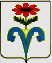 АДМИНИСТРАЦИЯ  БЕССТРАШНЕНСКОГО СЕЛЬСКОГО ПОСЕЛЕНИЯ ОТРАДНЕНСКОГО РАЙОНА ПОСТАНОВЛЕНИЕ    От 01.03.2021                                                      № 20ст-ца БесстрашнаяОб утверждении административного регламента предоставления муниципальной услуги «Принятие на учет граждан в качестве нуждающихся в жилых помещениях, предоставляемых по договорам социального найма»В соответствии с Федеральным законом от 6 октября 2003 года №131-ФЗ «Об общих принципах организации местного самоуправления в Российской Федерации», в целях повышения качества и доступности предоставления муниципальных услуг для населения, в соответствии с Федеральным законом от 27 июля 2010 года №210-ФЗ «Об организации предоставления государственных и муниципальных услуг», с Законом Краснодарского края от 29 декабря 2008 года №1655-КЗ «О порядке ведения органами местного самоуправления учета граждан в качестве нуждающихся в жилых помещениях», п о с т а н о в л я ю:1. Утвердить административный регламент администрации Бесстрашненского сельского поселения Отрадненского района предоставления муниципальной услуги «Принятие на учет граждан в качестве нуждающихся в жилых помещениях, предоставляемых по договорам социального найма» (прилагается). 2. Постановление администрации Бесстрашненского сельского поселения Отрадненского района от 21 января 2016 года №31 Об утверждении административного регламента предоставления муниципальной услуги «Предоставление информации об очередности предоставления жилых помещений на условиях социального найма» признать утратившим силу.2. Общему отделу администрации Бесстрашненского сельского поселения Отрадненского района (Козлова) обнародовать настоящее постановление.3. Постановление вступает в силу со дня его официального обнародования.Глава Бесстрашненского сельскогопоселения Отрадненского района                                   А.В.Рязанцев Проект подготовлен и внесен общим отделом администрацииБесстрашненского сельского поселения  Начальник общего отдела                                         Л.А. КозловаПРИЛОЖЕНИЕк постановлению администрации     Бесстрашненского сельского поселения            Отрадненского района                                 от _________________№_________АДМИНИСТРАТИВНЫЙ РЕГЛАМЕНТмуниципальной услуги «Принятие на учет граждан в качестве нуждающихся в жилых помещениях, предоставляемых по договорам социального найма»1. Общие положения1.1. Предмет регулирования административного регламентаАдминистративный регламент предоставления муниципальной услуги «Принятие на учет граждан в качестве нуждающихся в жилых помещениях, предоставляемых по договорам социального найма» (далее - Регламент) определяет стандарт предоставления муниципальной услуги «Принятие на учет граждан в качестве нуждающихся в жилых помещениях, предоставляемых по договорам социального найма» (далее - муниципальная услуга), состав, последовательность и сроки выполнения административных процедур при принятии на учет в качестве нуждающихся в жилых помещениях, предоставляемых по договорам социального найма, граждан, признанных в установленном порядке малоимущими, требования к порядку их выполнения, формы контроля за исполнением Регламента, досудебный (внесудебный) порядок обжалования решений и действий (бездействия) муниципальных служащих, должностных лиц, администрации Бесстрашненского сельского поселения Отрадненского района, предоставляющих муниципальную услугу.Настоящий Регламент распространяется на правоотношения по принятию на учет граждан в качестве нуждающихся в жилых помещениях предоставляемых по договорам социального найма.1.2. Круг заявителей.1.2.1. Заявителями на получение муниципальной услуги могут быть граждане и члены их семей (одиноко проживающие граждане) Российской Федерации, место жительства которых на территории Бесстрашненского сельского поселения, в отношении которых принято решение о признании их малоимущими, и желающие в течение года со дня принятия указанного решения стать на учет в качестве нуждающихся в жилых помещениях, предоставляемых по договорам социального найма (далее - заявитель, заявители), либо их уполномоченные представители в силу наделения их заявителями в порядке, установленном законодательством Российской Федерации, полномочиями выступать от имени заявителя при предоставлении муниципальной услуги, с запросом о предоставлении муниципальной услуги, выраженным в устной, письменной или электронной форме;1.2.2. Гражданин по своему желанию может быть принят на учет в качестве нуждающегося в жилом помещении по договору социального найма индивидуально, либо с членами семьи (в составе семьи). На индивидуальный учет принимаются достигшие восемнадцати лет малоимущие граждане, а также указанные граждане, не достигшие восемнадцати лет, но объявленные в случаях и порядке, предусмотренных федеральным законодательством, полностью дееспособными (эмансипированными).К членам семьи гражданина для целей принятия их на учет в качестве нуждающихся в жилых помещениях по категории малоимущие граждане относятся его супруг (супруга), их общие несовершеннолетние дети и совершеннолетние нетрудоспособные дети, несовершеннолетние дети и совершеннолетние нетрудоспособные дети гражданина и его супруга (супруги) независимо от места их жительства в пределах сельского поселения, а также проживающие совместно с гражданином его родители и совершеннолетние дети, родители и совершеннолетние дети супруга (супруги), иные лица, объединенные с гражданином признаками родства или свойства.1.2.3. Иностранные граждане и лица без гражданства не могут быть приняты на учет в качестве нуждающихся в жилых помещениях, если иное не предусмотрено международными договорами Российской Федерации и (или) федеральным законодательством.В случае, если для предоставления муниципальной услуги необходима обработка персональных данных лица, не являющегося заявителем, и если в соответствии с федеральным законом обработка таких персональных данных может осуществляться с согласия указанного лица, при обращении за получением муниципальной услуги заявитель дополнительно предоставляет документы, подтверждающие получение согласия указанного лица или его законного представителя на обработку персональных данных указанного лица. Документы, подтверждающие получение согласия, могут быть представлены, в том числе, в форме электронного документа. Действие настоящей части не распространяется на лиц, признанных безвестно отсутствующими, и на разыскиваемых лиц, место нахождения которых не установлено уполномоченным федеральным органом исполнительной власти. От имени несовершеннолетних и лиц, признанных недееспособными, согласие на обработку данных дают их законные представители.1.3. Требования к порядкуинформирования о предоставлении муниципальной услугиИнформирование о порядке предоставления муниципальной услуги осуществляется:1.3.1. В администрации Бесстрашненского сельского поселения Отрадненского района:по телефону;путем направления письменного ответа на заявление заявителя по почте;при личном приеме заявителей;путем направления в электронном виде по телекоммуникационным каналам связи ответа на заявление заявителя.Информация о местонахождении и графике работы администрации Бесстрашненского сельского поселения Отрадненского района (далее - Уполномоченный орган) справочных телефонах, размещаются на официальном сайте администрации Бесстрашненского сельского поселения Отрадненского района http://www.spokoynaya.ru в информационно-телекоммуникационной сети «Интернет» (далее - официальный сайт), в Реестре государственных и муниципальных услуг Краснодарского края (далее - Региональный портал) и на Едином портале государственных и муниципальных услуг (функций) (далее - Единый портал).1.3.2. В многофункциональных центрах предоставления государственных и муниципальных услуг (далее - МФЦ).Информация о местонахождении и графике работы, справочных телефонах, официальных сайтах МФЦ размещаются на Едином портале многофункциональных центров предоставления государственных и муниципальных услуг Краснодарского края в информационно-телекоммуникационной сети «Интернет» - http://www.e-mfc.ru.1.3.3. Посредством размещения информации в открытой и доступной форме на Едином портале государственных и муниципальных услуг (функций) (далее - Единый портал) и (или) Региональном портале, а также на официальном сайте администрации Бесстрашненского сельского поселения Отрадненского района http://www. spokoynaya.ru в информационно-телекоммуникационной сети «Интернет» (далее - официальный сайт).На Едином портале, Региональном портале, официальном сайте размещается следующая информация:исчерпывающий перечень документов, необходимых для предоставления муниципальной услуги, требования к оформлению указанных документов, а также перечень документов, которые заявитель вправе представить по собственной инициативе;круг заявителей;срок предоставления муниципальной услуги;результаты предоставления муниципальной услуги, порядок представления документа, являющегося результатом предоставления муниципальной услуги;исчерпывающий перечень оснований для приостановления или отказа в предоставлении муниципальной услуги;о праве заявителя на досудебное (внесудебное) обжалование действий (бездействия) и решений, принятых (осуществляемых) в ходе предоставления муниципальной услуги;формы заявлений (уведомлений, сообщений), используемые при предоставлении муниципальной услуги.Информация на Едином портале, Региональном портале, официальном сайте о порядке и сроках предоставления муниципальной услуги на основании сведений, содержащихся в федеральной государственной информационной системе «Федеральный реестр государственных и муниципальных услуг (функций)», региональной государственной информационной системе «Реестр государственных услуг (функций) Краснодарского края», предоставляется заявителю бесплатно.Доступ к информации о сроках и порядке предоставления муниципальной услуги осуществляется без выполнения заявителем каких-либо требований, в том числе без использования программного обеспечения, установка которого на технические средства заявителя требует заключения лицензионного или иного соглашения с правообладателем программного обеспечения, предусматривающего взимание платы, регистрацию или авторизацию заявителя или предоставление им персональных данных.1.3.4. Посредством размещения информационных стендов.На информационных размещается следующая информация:Регламент;почтовый адрес и адрес электронной почты;номера телефонов, по которым осуществляется информирование по вопросам предоставления муниципальной услуги;иная информация, необходимая для получения муниципальной услуги.2. Стандарт предоставления муниципальной услуги2.1. Наименование муниципальной услугиНаименование муниципальной услуги «Принятие на учет граждан в качестве нуждающихся в жилых помещениях, предоставляемых по договорам социального найма».2.2. Предоставление муниципальной услуги осуществляется:- администрацией Бесстрашненского сельского поселения Отрадненского района (далее - уполномоченный орган).- Межведомственным функциональным центром2.3. При предоставлении муниципальной услуги по экстерриториальному принципу заявители (представители заявителя) имеют право на обращение в любой МФЦ вне зависимости от места регистрации заявителя (представителя заявителя) по месту жительства, места нахождения объекта недвижимости в соответствии с действием экстерриториального принципа.2.4. Предоставление муниципальной услуги по экстерриториальному принципу обеспечивается при личном обращении заявителя (представителя заявителя) по месту пребывания заявителя (представителя заявителя) в МФЦ с заявлением о предоставлении муниципальной услуги.2.5. Предоставление муниципальной услуги в МФЦ по экстерриториальному принципу осуществляется на основании соглашений о взаимодействии, заключенных уполномоченным МФЦ с органами местного самоуправления.2.6. В соответствии с пунктом 3 части 1 статьи 7 Федерального закона от 27 июля 2010 г. №210-ФЗ «Об организации предоставления государственных и муниципальных услуг», администрации установлен запрет требовать от заявителя осуществления иных действий, в том числе согласований, необходимых для получения муниципальной услуги и связанных с обращением в иные органы местного самоуправления, государственные органы, организации, за исключением получения услуг, включенных в перечень услуг, которые являются необходимыми и обязательными для предоставления муниципальных услуг.2.7. В целях предоставления муниципальной услуги установление личности заявителя может осуществляться в ходе личного приема посредством предъявления паспорта гражданина Российской Федерации либо иного документа, удостоверяющего личность, в соответствии с законодательством Российской Федерации или посредством идентификации и аутентификации в органе, предоставляющем муниципальную услугу - (Администрации), многофункциональном центре с использованием информационных технологий, предусмотренных частью 18 статьи 14.1 Федерального закона от 27 июля 2006 г. №149-ФЗ «Об информации, информационных технологиях и о защите информации.2.8. При предоставлении муниципальной услуги в электронной форме идентификация и аутентификация (при наличии технической возможности) могут осуществляться посредством:1) единой системы идентификации и аутентификации или иных государственных информационных систем, если такие государственные информационные системы в установленном Правительством Российской Федерации порядке обеспечивают взаимодействие с единой системой идентификации и аутентификации, при условии совпадения сведений о физическом лице в указанных информационных системах;2) единой системы идентификации и аутентификации и единой информационной системы персональных данных, обеспечивающей обработку, включая сбор и хранение, биометрических персональных данных, их проверку и передачу информации о степени их соответствия предоставленным биометрическим персональным данным физического лица.»;2.3. Описание результата предоставления муниципальной услугиРезультатом предоставления муниципальной услуги является:принятие на учет, оформленное путем издания постановления администрации Бесстрашненского сельского поселения Отрадненского района о принятии гражданина на учет в качестве нуждающегося в жилом помещении и уведомление по форме согласно приложению №6 к настоящему административному регламенту;принятие на учет, оформленное путем издания постановления администрации Бесстрашненского сельского поселения Отрадненского района об отказе в принятии гражданина на учет в качестве нуждающегося в жилом помещении.Результаты оформляются на бумажном носителе или в электронной форме в соответствии с требованиями действующего законодательства Российской Федерации.Результаты предоставления муниципальной услуги по экстерриториальному принципу в виде электронных документов и (или) электронных образов документов заверяются уполномоченными должностными лицами администрации Бесстрашненского сельского поселения Отрадненского района, уполномоченными на принятие решения о предоставлении муниципальной услуги.Для получения результата предоставления муниципальной услуги на бумажном носителе заявитель имеет право обратиться непосредственно в администрацию Бесстрашненского сельского поселения Отрадненского района.2.4. Срок предоставления муниципальной услугиОбщий срок предоставления муниципальной услуги не должен превышать 30 (тридцать) рабочих дней с даты предоставления в уполномоченный орган формализованного заявления и учетных документов, обязанность по предоставлению которых возложена на заявителя о предоставлении муниципальной услуги.В случае подачи заявителем заявления на получение муниципальной услуги через Единый портал и Региональный портал, срок предоставления муниципальной услуги составляет 30 (тридцать) рабочих дней.2.5. Перечень нормативных правовых актов, регулирующихотношения, возникающие в связи с предоставлениеммуниципальной услугиПеречень нормативных правовых актов, регулирующих предоставление муниципальной услуги (с указанием их реквизитов и источников официального опубликования) размещен:на официальном сайте в разделе «Экономика» подраздел «Административная реформа»/ «Регламенты»;в Федеральном реестре, Реестре Краснодарского края;на Едином портале, Региональном портале.Уполномоченный орган обеспечивает в установленном порядке размещение и актуализацию перечня нормативных правовых актов, регулирующих предоставление муниципальной услуги, на официальном сайте уполномоченного органа, а также в соответствующем разделе федеральной государственной информационной системы «Федеральный реестр государственных услуг (функций)» (далее- федеральный реестр), региональной государственной информационной системы «Реестр государственных услуг (функций) Краснодарского края» (далее - региональный реестр).Перечень нормативных правовых актов, регулирующих отношения, возникшие в связи с предоставлением муниципальной услуги, размещается на официальном сайте администрации Бесстрашненского сельского поселения Отрадненского района и в соответствующем разделе Реестра государственных и муниципальных услуг Краснодарского края, Едином портале государственных и муниципальных услуг (функций).2.6. Исчерпывающий перечень документов, необходимыхв соответствии с нормативными правовыми актами для предоставлениямуниципальной услуги и услуг, которые являются необходимымии обязательными для предоставления муниципальной услуги,подлежащих представлению заявителем, способы их получениязаявителем, в том числе в электронной форме, порядок их представленияДля получения муниципальной услуги заявителем предоставляются следующие документы:1) формализованное заявление о принятии на учет в качестве нуждающегося в жилом помещении по форме, согласно приложению №1 к настоящему Регламенту (далее - заявление о принятии на учет);В случае принятия гражданина на учет в качестве нуждающегося в жилом помещении с членами семьи в заявлении указываются члены его семьи, принимаемые на учет в качестве нуждающихся в жилых помещениях вместе с ним.Заявление подписывается гражданином и всеми указанными в таком заявлении дееспособными членами его семьи. Заявление о принятии на учет в качестве нуждающихся в жилых помещениях недееспособных граждан подается их законными представителями.1) документ, удостоверяющий его личность гражданина;2) страховые свидетельства государственного пенсионного страхования на всех совершеннолетних членов семьи, которые принимаются на учет (1 экземпляр подлинный для ознакомления, 1 экземпляр копии);3) документы, подтверждающие место жительства гражданина:а) паспорт гражданина Российской Федерации с отметкой о регистрации гражданина по месту жительства и членов семьи, указанных в заявлении о принятии на учет (при представлении паспорта страницы №2, 3, 5, 14, 17) (1 экземпляр подлинный для ознакомления, 1 экземпляр копии);б) свидетельство о регистрации по месту жительства (при наличии);в) решение суда об установлении факта проживания гражданина и членов его семьи по соответствующему адресу с отметкой о вступлении его в законную силу (при наличии);4) свидетельства о государственной регистрации актов гражданского состояния:а) свидетельство о рождении (независимо от возраста) на всех членов семьи, указанных в заявлении о принятии на учет (1 экземпляр подлинный для ознакомления, 1 экземпляр копии);б) свидетельство о заключении (расторжении) брака (при наличии, 1 экземпляр подлинный для ознакомления, 1 экземпляр копии);в) свидетельство об усыновлении (при наличии, 1 экземпляр подлинный для ознакомления, 1 экземпляр копии);г) свидетельство об установлении отцовства (при наличии, 1 экземпляр подлинный для ознакомления, 1 экземпляр копии);д) свидетельство о перемене имени (при наличии, 1 экземпляр подлинный для ознакомления, 1 экземпляр копии);е) свидетельство о смерти (при наличии, 1 экземпляр подлинный для ознакомления, 1 экземпляр копии);5) решение суда об определении состава семьи с отметкой о вступлении его в законную силу (при наличии);6) документы, подтверждающие наличие (отсутствие) жилых помещений, правоустанавливающие и правоудостоверяющие документы на занимаемые жилые помещения:а) расписка об отсутствии в течение последних 5 лет, предшествующих подаче заявления о принятии на учет, жилого (ых) помещения (ий) и (или) земельного (ых) участка (ов), выделенного (ых) для строительства жилого (ых) дома (ов), на праве собственности или на основе иного права, подлежащего государственной регистрации, по установленной форме (1 экземпляр подлинный), которая оформляется по форме, установленной Приказом №203;б) информация о наличии для строительства жилого (ых) дома (ов) на праве собственности или на основе иного права, подлежащего государственной регистрации, и о сделках с данным имуществом в течение указанного срока по установленной форме (1 экземпляр подлинный), которая оформляется по форме, установленной Приказом №203);7) справка жилищного, жилищно-строительного или иного специализированного потребительского кооператива о членстве в указанном кооперативе;8) документы, на основании которых гражданин и (или) члены его семьи, указанные в заявлении о принятии на учет, а также граждане, указанные в абзацах третьем и четвертом части 2 статьи 6 Закона Краснодарского края от 29 декабря 2008 г. №1655-КЗ «О порядке ведения органами местного самоуправления учета граждан в качестве нуждающихся в жилых помещениях», занимают жилое (ые) помещение (ия):а) договор найма жилого помещения жилищного фонда коммерческого использования (при наличии);б) договор безвозмездного пользования жилым помещением индивидуального жилищного фонда (при наличии);9) соглашение об определении порядка пользования жилым помещением, в случае наличия общей долевой собственности и самостоятельного выхода на земельный участок, решение суда об определении порядка пользования жилым помещением с отметкой о вступлении его в законную силу (1 экземпляр подлинный - для ознакомления, 1 экземпляр копия);10) документы, подтверждающие статус гражданина признанного малоимущим:а) уведомление гражданина о наличии (отсутствии) у него предусмотренных законодательством Российской Федерации оснований признания его нуждающимся в жилом помещении, выданное в порядке и по форме, которые установлены органом исполнительной власти Краснодарского края в области жилищно-коммунального хозяйства (оригинал);б) налоговые декларации с отметкой налогового органа (если декларации представлены в налоговый орган лично), с приложением уведомления (если декларации представлены в налоговый орган почтовым отправлением), с приложением квитанции (если декларации представлены в налоговый орган по телекоммуникационным каналам связи) (оригиналы и копии);в) заверенные индивидуальным предпринимателем копии отдельных листов книги учета доходов и расходов и хозяйственных операций индивидуального предпринимателя, использующего систему налогообложения в виде единого налога на вмененный доход для отдельных видов деятельности и (или) применяющего упрощенную систему налогообложения за период, указанный в части 3 статьи 8 настоящего Закон Краснодарского края от 29 декабря 2009 г. №1890-КЗ «О порядке признания граждан малоимущими в целях принятия их на учет в качестве нуждающихся в жилых помещениях»;11) документы, подтверждающие право на внеочередное предоставление жилого помещения в соответствии с частью 2 статьи 57 Жилищного кодекса Российской Федерации;12) документ, подтверждающий соответствующие полномочия представителя в соответствии с законодательством Российской Федерации либо в силу наделения его соответствующими полномочиями в порядке, установленном законодательством Российской Федерации;13) согласие на обработку персональных данных гражданина и членов его семьи по форме, указанной к настоящему Регламенту;Документы, составленные на иностранном языке, подлежат переводу на русский язык. Верность перевода и подлинность подписи переводчика свидетельствуются в порядке, установленном законодательством о нотариате.Заявитель представляет документы, указанные в пункте 2.6 за исключением документов, указанных в пункте 2.7 настоящего Регламента.Документы, указанные в пункте 2.6, являются учетными и подлежат хранению в администрации Бесстрашненского селського поселения Отрадненского района как документы строгой отчетности.Заявителям обеспечивается возможность выбора способа подачи заявления о предоставлении муниципальной услуги: при личном обращении в Уполномоченный орган или в МФЦ, почтовой связью, с использованием средств факсимильной связи, в электронной форме.В бумажном виде форма заявления может быть получена заявителем непосредственно в уполномоченном органе или МФЦ.Заявление о предоставлении муниципальной услуги и сканированные копии документов, указанные в пункте 2.6 могут быть поданы в электронной форме через Единый портал, Региональный портал.Если представленные копии документов нотариально не заверены, специалист уполномоченного органа, сличив копии документов с их подлинными экземплярами, выполняет на них надпись об их соответствии подлинным экземплярам, заверяет своей подписью, а также указывает свою фамилию, имя, отчество.Если заявитель не предоставил копию необходимого документа, тогда представляется документ в оригинальном виде для снятия копии сотрудником, после чего документ возвращается заявителю.Заявителю обеспечивается прием документов, необходимых для предоставления услуги, через Единый портал, Региональный портал и регистрация запроса без необходимости повторного представления заявителем таких документов на бумажном носителе, если иное не установлено федеральными законами и принимаемыми в соответствии с ними актами Правительства Российской Федерации, законами Краснодарского края и принимаемыми в соответствии с ними актами высшего исполнительного органа государственной власти Краснодарского края.Предоставление услуги начинается с момента приема и регистрации уполномоченным органом электронных документов, необходимых для предоставления услуги, а также получения в установленном порядке информации об оплате услуги заявителем, за исключением случая, если для начала процедуры предоставления услуги в соответствии с законодательством требуется личная явка.Заявитель вправе отозвать свое заявление на любой стадии рассмотрения, согласования или подготовки документа уполномоченным органом, обратившись с соответствующим заявлением в уполномоченный орган, в том числе в электронной форме, либо в МФЦ.Заявители несут ответственность за недостоверность представленных сведений, а также подтверждающих их документов, кроме сведений, содержащихся в выданных заявителю соответствующими органами и организациями документах.Истребование иных документов и информации, не предусмотренных перечнем, указанным в пункте 2.6 настоящего Регламента, запрещено.2.7. Исчерпывающий перечень документов, необходимых в соответствии с нормативными правовыми актами для предоставления муниципальной услуги, которые находятся в распоряжении государственных органов, органов местного самоуправления и иных органов, участвующих в предоставлении муниципальной услуги, и которые заявитель вправе представить, а также способы их получения заявителями, в том числе в электронной форме, порядок их представленияДокументы, которые находятся в распоряжении государственных органов, органов местного самоуправления и иных органов, участвующих в предоставлении муниципальной услуги, и которые заявитель вправе представить для предоставления муниципальной услуги:1) выписка из Единого государственного реестра недвижимости (далее - ЕГРН) о зарегистрированных правах собственности на объект недвижимости или уведомление об отсутствии в ЕГРН запрашиваемых сведений о зарегистрированных правах на объект недвижимости;2) справки из органа, осуществляющего технический учет жилищного фонда, и органа, осуществляющего государственную регистрацию прав на недвижимое имущество и сделок с ним, о наличии (отсутствии) у гражданина и членов его семьи, указанных в заявлении о признании гражданина и членов его семьи малоимущими в целях принятия на учет в качестве нуждающихся в жилых помещениях, а также у граждан, указанных в абзацах третьем и четвертом части 2 статьи 6 Закона Краснодарского края №1655-КЗ «О порядке ведения органами местного самоуправления учета граждан в качестве нуждающихся в жилых помещениях» (далее - Закон Краснодарского края №1655-КЗ), на праве собственности или на основании иного подлежащего государственной регистрации права жилого (ых) помещения (ий) и (или) земельного (ых) участка (ов), выделенного (ых) для строительства жилого (ых) дома (ов), составленные не ранее чем за два месяца до даты представления их в уполномоченный орган (ГБУ КК «Крайтехинвентаризация - краевое БТИ» филиал по Отрадненскому району, Управление Федеральной службы государственной регистрации, кадастра и картографии по Краснодарскому краю Отрадненский отдел.3) решение межведомственной комиссии, создаваемой уполномоченным в соответствии с действующим законодательством органом, о несоответствии помещения требованиям, предъявляемым к жилому помещению, с указанием оснований, по которым помещение признается непригодным для проживания.4) решение межведомственной комиссии, создаваемой уполномоченным в соответствии с действующим законодательством органом, о признании многоквартирного дома аварийным и подлежащим сносу (реконструкции) и распоряжение с указанием о дальнейшем использовании помещения, сроках отселения физических и юридических лиц в случае признания многоквартирного дома аварийным и подлежащим сносу или реконструкции или о признании необходимости проведения ремонтно-восстановительных работ.5) документы, на основании которых гражданин и (или) члены его семьи, указанные в заявлении о принятии на учет, а также граждане, указанные в абзацах третьем и четвертом части 2 статьи 6 Закона Краснодарского края от 29 декабря 2008 г. №1655-КЗ «О порядке ведения органами местного самоуправления учета граждан в качестве нуждающихся в жилых помещениях», занимают жилое (ые) помещение (ия):а) договор социального найма жилого помещения (при наличии);б) договор найма специализированного жилого помещения (при наличии);в) договор поднайма жилого помещения жилищного фонда социального использования (при наличии);6) акт обследования жилищных условий гражданина;7) документы, подтверждающие технические характеристики жилого помещения:а) технический паспорт жилого помещения по месту регистрации или по месту проживания, установленному вступившим в силу решением суда, гражданина и членов его семьи и (или) технический (е) паспорт (а) на жилое (ые) помещение (я), принадлежащее (ие) на праве собственности гражданину и (или) членам его семьи, и (или) гражданам, проживающим по месту жительства совместно с гражданином (ами) и членами его семьи, за исключением граждан, занимающих соответствующие жилые помещения по договору поднайма жилого помещения жилищного фонда социального использования, по договору найма жилого помещения жилищного фонда коммерческого использования или по договору безвозмездного пользования жилым помещением индивидуального жилищного фонда, составленный не ранее пяти лет до даты обращения гражданина, либо имеющем отметку органа технической инвентаризации о проведении технической инвентаризации жилого помещения в течение указанных пяти лет, независимо от даты его составления;б) решение о признании жилого помещения непригодным для проживания (при наличии).Указанные документы (их копии или содержащиеся в них сведения), получаются уполномоченным органом по учету самостоятельно, в рамках межведомственного взаимодействия в установленном законом порядке, не запрашиваются органом местного самоуправления в случае, если они представлены гражданином по собственной инициативе. Заявитель вправе представить документы самостоятельно.2.8. Указание на запрет требовать от заявителя представления документов, информации или осуществления действийПри предоставлении муниципальной услуги по экстерриториальному принципу уполномоченный орган не вправе требовать от заявителя (представителя заявителя) или МФЦ предоставления документов на бумажных носителях, если иное не предусмотрено федеральным законодательством, регламентирующим предоставление муниципальной услуги.От заявителей (представителя заявителя) запрещается:1) требовать от заявителя предоставления документов и информации, а также осуществления действий, указанных в части 1 статьи 7 Федерального закона от 27 июля 2010 г. №210-ФЗ «Об организации предоставления государственных и муниципальных услуг».2) отказывать в приеме запроса и иных документов, необходимых для предоставления муниципальной услуги, в случае, если запрос и документы, необходимые для предоставления муниципальной услуги, поданы в соответствии с информацией о сроках и порядке предоставления муниципальной услуги, опубликованной на Едином портале, Региональном портале.3) отказывать в предоставлении муниципальной услуги в случае, если запрос и документы, необходимые для предоставления муниципальной услуги, поданы в соответствии с информацией о сроках и порядке предоставления муниципальной услуги, опубликованной на Едином портале, Региональном портале4) требовать от заявителя совершения иных действий, кроме прохождения идентификации и аутентификации в соответствии с нормативными правовыми актами Российской Федерации, указания цели приема, а также предоставления сведений, необходимых для расчета длительности временного интервала, который необходимо забронировать для приема.5) при предоставлении муниципальной услуги по экстерриториальному принципу уполномоченный орган не вправе требовать от заявителя (представителя заявителя) или МФЦ предоставления документов на бумажных носителях, если иное не установлено федеральными законами и принимаемыми в соответствии с ними актами Правительства Российской Федерации, законами Краснодарского края и принимаемыми в соответствии с ними актами высшего исполнительного органа государственной власти Краснодарского края.2.9. Исчерпывающий перечень основанийдля отказа в приеме документов, необходимыхдля предоставления муниципальной услугиОснованием для отказа в приеме документов, необходимых для предоставления муниципальной услуги, является:1) обращение с заявлением о предоставлении муниципальной услуги заявителя или его представителя, не представившего документ, удостоверяющий его личность (при личном обращении);2) несоблюдение установленных нормативными правовыми актами требований, предъявляемых к электронной подписи.О наличии основания для отказа в приеме документов заявителя информирует специалист уполномоченного органа либо работник МФЦ (при обращении за услугой через МФЦ), ответственный за прием документов, объясняет заявителю содержание выявленных недостатков в представленных документах и предлагает принять меры по их устранению.Уведомление об отказе в приеме документов, необходимых для предоставления муниципальной услуги подписывается работником МФЦ (при обращении за услугой через МФЦ) либо должностным лицом уполномоченного органа и выдается заявителю с указанием причин отказа не позднее одного рабочего дня со дня обращения заявителя за получением муниципальной услуги.Не может быть отказано заявителю в приеме дополнительных документов при наличии намерения их сдать.Не допускается отказ в приеме заявления и иных документов, необходимых для предоставления муниципальной услуги, в случае, если заявление и документы, необходимые для предоставления муниципальной услуги, поданы в соответствии с информацией о сроках и порядке предоставления муниципальной услуги, опубликованной на Едином Портале, Региональном портале услуг и официальном сайте уполномоченного органа.Отказ в приеме документов, необходимых для предоставления муниципальной услуги, не препятствует повторному обращению после устранения причины, послужившей основанием для отказа.2.10. Исчерпывающий перечень основанийдля приостановления или отказа в предоставлениимуниципальной услугиОснованием для приостановления предоставления муниципальной услуги является отсутствие какого-либо из учетных документов, указанных в пункте 2.6. настоящего Регламента, обязанность по представлению которого возложена на гражданина, на срок не более 30 (тридцати) рабочих дней со дня вручения заявителю уведомления установленной формы с указанием перечня недостающих учетных документов либо представления им письменного заявления об отказе от представления недостающих учетных документов, перечисленных в уведомлении.Основания для отказа в предоставлении муниципальной услуги является:1) не предоставление недостающих учетных документов по истечении срока не более 30 (тридцати) рабочих дней со дня вручения заявителю уведомления установленной формы с указанием перечня недостающих учетных документов, либо представления им письменного заявления об отказе от представления недостающих учетных документов, перечисленных в уведомлении, подтверждающих право состоять на учете в качестве нуждающихся в жилых помещениях, обязанность по представлению которых возложена на заявителя в соответствии с пунктом 2.6. настоящего Регламента;2) ответ органа государственной власти, органа местного самоуправления либо подведомственной органу муниципальной власти или органу местного самоуправления организации на межведомственный запрос свидетельствует об отсутствии документа и (или) информации, необходимых для принятия граждан на учет в качестве нуждающихся в жилых помещениях в соответствии, если соответствующий документ не был представлен заявителем по собственной инициативе, за исключением случаев, если отсутствие таких запрашиваемых документа или информации в распоряжении таких органов или организаций подтверждает право соответствующих граждан состоять на учете в качестве нуждающихся в жилых помещениях;3) представлены документы, которые не подтверждают право соответствующих граждан состоять на учете в качестве нуждающихся в жилых помещениях;4) не истек предусмотренный статьей 53 Жилищного кодекса Российской Федерации, а именно: пять лет со дня совершения гражданами, которые с намерением приобретения права состоять на учете в качестве нуждающихся в жилых помещениях совершили действия, в результате которых такие граждане могут быть признаны нуждающимися в жилых помещениях.Заявителям, которым отказано в принятии на учет в качестве нуждающихся в жилых помещениях, полученные от них учетные документы не возвращаются.2.11. Перечень услуг, которые являются необходимымии обязательными для предоставления муниципальной услуги,в том числе сведения о документе (документах), выдаваемом (выдаваемых)организациями, участвующими в предоставлении муниципальной услугиДругих услуг, которые являются необходимыми и обязательными для предоставления муниципальной услуги, законодательством Российской Федерации и Краснодарского края не предусмотрено.2.12. Порядок, размер и основания взиманиягосударственной пошлины или иной платы, взимаемойза предоставление муниципальной услугиГосударственная пошлина или иная плата за предоставление муниципальной услуги не взимается. Предоставление муниципальной услуги осуществляется бесплатно.2.13. Порядок, размер и основания взимания платыза предоставление услуг, которые являются необходимыми иобязательными для предоставления муниципальной услуги, включаяинформацию о методике расчета размера такой платыВзимание платы за предоставление услуг, которые являются необходимыми и обязательными для предоставления муниципальной услуги (при их наличии), осуществляется в соответствии с действующим законодательством.2.14. Максимальный срок ожидания в очередипри подаче заявления о предоставлениимуниципальной услуги и при получении результатапредоставления муниципальной услугиМаксимальный срок ожидания в очереди при подаче заявления о предоставлении муниципальной услуги и при получении результата предоставления таких услуг не должен составлять более 15 минут, продолжительность приема не должна превышать 15 минут по каждому заявлению о предоставлении муниципальной услуги.2.15. Срок и порядок регистрации заявленияо предоставлении муниципальной услуги,в том числе в электронной формеРегистрация заявления о предоставлении муниципальной услуги, представленного при непосредственном обращении в уполномоченный орган или МФЦ, почтовым отправлением, по электронной почте или в электронной форме посредством Единого портала и Регионального портала, осуществляется в порядке общего делопроизводства в день его поступления.Регистрация заявления о предоставлении муниципальной услуги с документами, указанными в пункте 2.6 настоящего Регламента, поступившего в уполномоченный орган в выходной (нерабочий или праздничный) день, осуществляется в первый за ним рабочий день.Регистрация заявления и документов (содержащихся в них сведений), представленных заявителем, производится должностным лицом уполномоченного органа (далее - должностное лицо).Прием заявления о предоставлении муниципальной услуги и выдача результата предоставления муниципальной услуги может осуществляться в МФЦ.Срок регистрации заявления о предоставлении муниципальной услуги и документов (содержащихся в них сведений), представленных заявителем, не может превышать 20 (двадцати) минут.2.16. Требования к помещениям, в которых предоставляетсямуниципальная услуга, к месту ожидания и приема заявителей,размещению и оформлению информации о порядкепредоставления таких услугИнформация о графике (режиме) работы администрации Бесстрашненского сельского поселения Отрадненского района, МФЦ размещается при входе в здание, в котором оно осуществляет свою деятельность, на видном месте, а также оборудован удобной лестницей с поручнями, пандусами для беспрепятственного передвижения граждан.Здание, в котором предоставляется муниципальная услуга, должно быть оборудовано отдельным входом для свободного доступа заявителей в помещение.Помещения, в которых предоставляется муниципальная услуга, места ожидания должны соответствовать санитарно-гигиеническим правилам и нормативам, правилам пожарной безопасности, безопасности труда. Помещения оборудуются системами кондиционирования (охлаждения и нагревания) и вентилирования воздуха, средствами оповещения о возникновении чрезвычайной ситуации.На видном месте располагаются схемы размещения средств пожаротушения и путей эвакуации людей. Предусматривается оборудование доступного места общественного пользования (туалет).Многофункциональный центр осуществляет свою деятельность в соответствии с требованиями комфортности и доступности для получателей муниципальной услуги, установленными постановлением Правительства Российской Федерации от 22 декабря 2012 г. №1376 «Об утверждении Правил организации деятельности многофункциональных центров предоставления государственных и муниципальных услуг» (далее - постановление №1376).Помещения для приема заявителей должны соответствовать комфортным для граждан условиям и оптимальным условиям работы специалистов органа, предоставляющего муниципальную услугу, и должны обеспечивать:комфортное расположение заявителя и специалиста органа, предоставляющего муниципальную услугу;возможность и удобство оформления заявителем письменного обращения;телефонную связь;возможность копирования документов;доступ к нормативным правовым актам, регулирующим предоставление муниципальной услуги;наличие письменных принадлежностей и бумаги формата A4.Рабочее место специалиста органа, ответственного предоставляющего муниципальную услугу, должно быть оборудовано персональным компьютером с доступом к информационным ресурсам органа, предоставляющего муниципальную услугу.Места для ожидания заявителями приема, для заполнения запросов о предоставлении муниципальной услуги оборудуются стульями, столами (стойками) для возможности заполнения необходимых для получения муниципальной услуги документов, обеспечиваются ручками, бланками документов. Количество мест ожидания определяется исходя из фактической нагрузки и возможности их размещения в помещении.Прием заявителей при предоставлении муниципальной услуги осуществляется согласно графику (режиму) работы органа, предоставляющего муниципальную услугу, многофункционального центра.Визуальная, текстовая и мультимедийная информация о порядке предоставления муниципальной услуги размещается на информационном стенде в помещениях многофункционального центра и уполномоченного органа для ожидания и приема заявителей.Информационные стенды размещаются на видном, доступном месте.На информационных стендах, расположенных в помещении уполномоченного органа, предназначенных для ожидания и приема заявителей для предоставления муниципальной услуги, размещается следующая информация:справочная информация;порядок предоставления муниципальной услуги, в том числе в форме информационных материалов (памяток, брошюр, буклетов и т.д.);формы заявлений о предоставлении муниципальной услуги и образцы заполнения таких заявлений:перечень документов, необходимых для предоставления муниципальной услуги;Оформление информационных листов осуществляется удобным для чтения шрифтом - Times New Roman, формат листа A-4; текст - прописные буквы, размером шрифта №16 - обычный, наименование - заглавные буквы, размером шрифта №16 - жирный, поля - 1 см вкруговую. Тексты материалов должны быть напечатаны без исправлений, наиболее важная информация выделяется жирным шрифтом. При оформлении информационных материалов в виде образцов заявлений на получение муниципальной услуги, образцов заявлений, перечней документов требования к размеру шрифта и формату листа могут быть снижены.Помещения, где осуществляется прием и выдача документов, оборудуются с учетом требований доступности для инвалидов в соответствии с действующим законодательством Российской Федерации о социальной защите инвалидов, в том числе обеспечиваются:условия для беспрепятственного доступа к объекту, на котором организовано предоставление услуг, к местам отдыха и предоставляемым услугам;возможность самостоятельного передвижения по территории объекта, на котором организовано предоставление услуг, входа в такой объект и выхода из него, посадки в транспортное средство и высадки из него, в том числе с использованием кресла-коляски;сопровождение инвалидов, имеющих стойкие расстройства функции зрения и самостоятельного передвижения, и оказание им помощи на объекте, на котором организовано предоставление услуг;надлежащее размещение оборудования и носителей информации, необходимых для обеспечения беспрепятственного доступа инвалидов к объекту и предоставляемым услугам с учетом ограничений их жизнедеятельности;дублирование необходимой для инвалидов звуковой и зрительной информации, а также надписей, знаков и иной текстовой и графической информации знаками, выполненными рельефно-точечным шрифтом Брайля, допуск сурдопереводчика и тифлосурдопереводчика;допуск на объект, на котором организовано предоставление услуг, собаки-проводника при наличии документа, подтверждающего ее специальное обучение и выдаваемого в порядке, установленном законодательством Российской Федерации;оказание специалистами органа, предоставляющего муниципальную услугу населению, помощи инвалидам в преодолении барьеров, мешающих получению ими услуг наравне с другими лицами.На парковках общего пользования вблизи расположения помещений по предоставлению муниципальной услуги выделяется не менее 10 процентов мест (но не менее одного места) для бесплатной парковки транспортных средств, управляемых инвалидами I, II групп, и транспортных средств, перевозящих таких инвалидов и (или) детей-инвалидов. На граждан из числа инвалидов III группы распространяются нормы настоящей части в порядке, определяемом Правительством Российской Федерации2.17. Показатели доступности и качества муниципальной услуги, в том числе количество взаимодействий заявителя с должностными лицами при предоставлении муниципальной услуги и их продолжительность,возможность получения муниципальной услуги в МФЦ, возможность либо невозможность получения муниципальной услуги в любом территориальном подразделении органа, предоставляющегоуслугу, по выбору заявителя (экстерриториальный принцип), возможность получения информации о ходе предоставления муниципальной услуги, в том числе с использованием информационно-коммуникационных технологийПредоставление муниципальной услуги в МФЦ по экстерриториальному принципу осуществляется на основании соглашений о взаимодействии, заключенных уполномоченным МФЦ с органами местного самоуправления.Показателями доступности и качества муниципальной услуги являются возможность:получать муниципальную услугу своевременно и в соответствии со стандартом предоставления муниципальной услуги;получать полную, актуальную и достоверную информацию о порядке предоставления муниципальной услуги, в том числе в электронной форме;получать муниципальную услугу в формах, предусмотренных законодательство Российской Федерации;обращаться в досудебном и (или) судебном порядке в соответствии с законодательством Российской Федерации с жалобой (претензией) на принятое по его заявлению решение или на действия (бездействие) специалистов, ответственных за предоставление муниципальной услуги.Основные требования к качеству предоставления муниципальной услуги:своевременность предоставления муниципальной услуги;достоверность и полнота информирования граждан о ходе рассмотрения его обращения;удобство и доступность получения гражданином информации о порядке предоставления муниципальной услуги.Показателями качества предоставления муниципальной услуги являются срок рассмотрения заявления, отсутствие или наличие жалоб на действия (бездействие) должностных лиц.В процессе предоставления муниципальной услуги заявитель вправе обращаться в уполномоченный орган по мере необходимости, в том числе за получением информации о ходе предоставления муниципальной услуги.При предоставлении муниципальной услуги заявитель дважды взаимодействует с должностным лицом МФЦ (при подаче заявления и документов, необходимых для получения муниципальной услуги, и при выдаче результата муниципальной услуги). Продолжительность каждого взаимодействия составляет не более 15 минут.Количество взаимодействий заявителя с должностными лицами уполномоченного органа при предоставлении муниципальной услуги определяется в соответствии со стандартом ее предоставления, установленным настоящим Регламентом, а взаимодействие МФЦ с уполномоченным органом осуществляется без участия заявителя.2.18. Иные требования, в том числе учитывающиеособенности предоставления муниципальной услугив МФЦ и особенности предоставлениямуниципальной услуги в электронной формеДля получения муниципальной услуги заявителям предоставляется возможность направить заявление о предоставлении муниципальной услуги, в том числе в форме электронного документа:1) в администрацию Бесстрашненского сельского поселения Отрадненского района;2) через МФЦ в администрацию Бесстрашненского сельского поселения Отрадненского района;3) посредством использования информационно-телекоммуникационных технологий, включая использование Единого портала и Регионального портала, с применением электронной подписи, вид которой должен соответствовать требованиям постановления Правительства Российской Федерации от 25 июня 2012 г. №634 «О видах электронной подписи, использование которых допускается при обращении за получением государственных и муниципальных услуг» (далее - электронная подпись).При обращении в МФЦ муниципальная услуга предоставляется с учетом принципа экстерриториальности, в соответствии с которым заявитель вправе выбрать для обращения за получением муниципальной услуги МФЦ, расположенный на территории Краснодарского края, независимо от места регистрации заявителя на территории Краснодарского края, места расположения на территории Краснодарского края объектов недвижимости.МФЦ при обращении заявителя (представителя заявителя) за предоставлением муниципальной услуги:1) принимает от заявителя (представителя заявителя) заявление и документы, представленные заявителем (представителем заявителя);2) осуществляет копирование (сканирование) документов, предусмотренных частью 6 статьи 7 Федерального закона» (далее - документы личного хранения) и представленных заявителем (представителем заявителя), в случае, если заявитель (представитель заявителя) самостоятельно не представил копии документов личного хранения, а в соответствии с административным регламентом предоставления муниципальной услуги для ее предоставления необходимо представление копии документа личного хранения (за исключением случая, когда в соответствии с нормативным правовым актом для предоставления муниципальной услуги необходимо предъявление нотариально удостоверенной копии документа личного происхождения);3) формирует электронные документы и (или) электронные образы заявления, документов, принятых от заявителя (представителя заявителя), копий документов личного происхождения, принятых от заявителя (представителя заявителя), обеспечивая их заверение электронной подписью в установленном порядке;4) с использованием информационно-телекоммуникационных технологий направляет электронные документы и (или) электронные образы документов, заверенные уполномоченным должностным лицом МФЦ, в администрацию Бесстрашненского сельского поселения Отрадненского района.Перечень классов средств электронной подписи, которые допускаются к использованию при обращении за получением муниципальной услуги, оказываемой с применением усиленной квалифицированной электронной подписи, определяется на основании утверждаемой федеральным органом исполнительной власти по согласованию с Федеральной службой безопасности Российской Федерации модели угроз безопасности информации в информационной системе, используемой в целях приема обращений за получением муниципальной услуги и (или) предоставления такой муниципальной услуги.3. Состав, последовательность и сроки выполнения административных процедур (действий), требованияк порядку их выполнения, в том числе особенности выполненияадминистративных процедур (действий) в электронной форме, а так же особенности выполнения административных процедур в многофункциональных центрах3.1. Состав и последовательность процедурОрганизация предоставления муниципальной услуги включает в себя следующие административные процедуры:1) прием заявления о принятии на учет и учетных документов, необходимых для предоставления муниципальной услуги;2) рассмотрение заявления и принятие решения об определении специалиста, ответственного за проведение административных процедур;3) сбор сведений, проверка документов и принятие решения о принятии заявителя на учет в качестве нуждающегося в жилом помещении, предоставляемого по договорам социального найма либо об отказе в предоставлении муниципальной услуги;4) рассмотрение заявления о принятии на учет и формирование результата муниципальной услуги, в соответствии с заявлением;5) выдача (направление) заявителю результата предоставления муниципальной услуги.Заявитель вправе отозвать свое заявление на любой стадии рассмотрения, согласования или подготовки документа уполномоченным органом, обратившись с соответствующим заявлением в МФЦ, в уполномоченный орган, на Единый портал, на Региональный портал.3.1.1 Основанием для начала административной процедуры по приему заявления о принятии на учет и учетных документов, необходимых для предоставления муниципальной услуги, является обращение заявителя (его представителя) в уполномоченный орган, через МФЦ в уполномоченный орган с заявлением и документами, указанными в пункте 2.6 настоящего Регламента.Специалист, осуществляющий прием документов в уполномоченном органе или МФЦ:1) устанавливает личность заявителя, в том числе проверяет документ, удостоверяющий личность заявителя, либо полномочия представителя;2) осуществляет проверку наличия всех необходимых документов и правильности их оформления.3) в случае представления документов, предусмотренных пунктами 1 - 7, 9, 10, 14, 17 и 18 части 6 статьи 7 Федерального закона от 27 июля 2010 г. №210-ФЗ «Об организации предоставления государственных и муниципальных услуг», работник МФЦ осуществляет их бесплатное копирование, сличает представленные заявителем экземпляры оригиналов и копий документов (в том числе нотариально удостоверенные) друг с другом. Если представленные копии документов нотариально не заверены, сличив копии документов с их подлинными экземплярами, заверяет своей подписью с указанием фамилии и инициалов и ставит штамп «копия верна».При установлении фактов несоответствия представленных документов требованиям настоящего Регламента работник МФЦ или сотрудник уполномоченного органа, уведомляет заявителя о наличии препятствий для предоставления муниципальной услуги, объясняет заявителю содержание выявленных недостатков в представленных документах, предлагает принять меры по их устранению.Сотрудник осуществляет прием заявления (форма заявления приведена в приложении №1 к настоящему Регламенту) и его регистрацию в книге регистрации формализованных заявлений граждан по вопросам учета в качестве нуждающихся в жилых помещениях, делает запись о приеме документов и выдает расписку в получении от заявителя этих документов с указанием их перечня и даты их получения уполномоченным органом, а также с указанием перечня документов, которые будут получены по межведомственным запросам по форме, утвержденной приказом департамента жилищно-коммунального хозяйства Краснодарского края от 18 ноября 2015 г. №203 «Об организации учета в качестве нуждающихся в жилых помещениях малоимущих граждан и граждан отдельных категорий», согласно приложению №5 к настоящему Регламенту, работник МФЦ выдает расписку о приеме документов.В случае подачи заявления через МФЦ, специалист МФЦ не позднее следующего рабочего дня после принятия заявления с приложенными документами, передает их в уполномоченный орган для рассмотрения и принятия решения о предоставлении или об отказе в предоставлении муниципальной услуги.При приеме документов на предоставление муниципальной услуги общий максимальный срок приема документов не может превышать 15 минут.В любое время с момента приема документов заявитель имеет право на получение сведений о прохождении процедуры предоставления муниципальной услуги по телефону либо непосредственно в организации, через которую было подано заявление.Критерием принятия решения по данной административной процедуре является соответствие заявления утвержденной форме и наличие всех необходимых документов к нему.Результатом данной административной процедуры является регистрация поступившего заявления в книге регистрации формализованных заявлений граждан по вопросам учета в качестве нуждающихся в жилых помещениях.Способом фиксации результата данной административной процедуры является проставление штампа входящего документа организации, через которую было подано заявление и регистрации данного заявления в книге регистрации формализованных заявлений граждан по вопросам учета в качестве нуждающихся в жилых помещениях.Общий срок выполнения административной процедуры не может превышать 1 (один) рабочий день.3.1.2. Основанием для начала административной процедуры по рассмотрению заявления и принятию решения об определении специалиста, ответственного за проведение административных процедур является поступление заявления зарегистрированного в книге регистрации формализованных заявлений граждан по вопросам учета в качестве нуждающихся в жилых помещениях с комплектом документов начальнику уполномоченного органа.Начальник уполномоченного органа поручает начальнику отдела уполномоченного органа (далее по тексту - начальник отдела) рассмотреть комплект документов.Начальник отдела в течение 1 (одного) рабочего дня принимает решение об определении специалиста, ответственного за проведение административных процедур (далее по тексту - специалист).Критерием принятия решения по данной административной процедуре является наличие на заявлении даты и номера входящей корреспонденции.Результатом данной административной процедуры является передача заявления с комплектом документов специалисту для проведения проверки документов.Способом фиксации результата данной административной процедуры является визирование на заявлении с указанием фамилии специалиста и проставления даты.Общий срок выполнения административной процедуры не может превышать 1 (один) рабочий день.3.1.3. Основанием для начала административной процедуры по сбору сведений, проверки документов и принятию решения о принятии заявителя на учет в качестве нуждающегося в жилом помещении, предоставляемого по договорам социального найма либо об отказе в предоставлении муниципальной услуги, является получение специалистом, ответственным за предоставление муниципальной услуги, определенным начальником отдела, заявления и прилагаемых к нему документов.При отсутствии оснований для отказа в приеме к рассмотрению заявления и прилагаемых к нему документов, специалист в течение 3 рабочих дней со дня получения заявления и прилагаемых к нему документов:1) выявляет отсутствие какого-либо учетного документа, которые в соответствии с пунктом 2.7 настоящего Регламента находятся в распоряжении государственных органов, органов местного самоуправления и иных органов, участвующих в предоставлении муниципальной услуги, не представленных заявителем самостоятельно;2) направляет межведомственные информационные запросы о предоставлении информации и документов, которые в рамках межведомственного информационного взаимодействия предоставляются государственными органами, органами местного самоуправления и подведомственными государственным органам или органам местного самоуправления организациями, в распоряжении которых находятся указанные информация и документы (далее - межведомственные информационные запросы).На основании документов, представленных заявителем и полученных от организаций, участвующих в предоставлении муниципальной услуги в порядке межведомственного информационного взаимодействия, специалист проводит проверку соответствия.3) при отсутствии какого-либо учетного документа, обязанность по представлению которого возложена на заявителя, специалист уполномоченного органа по учету выдает гражданину под роспись или направляет заказным письмом с уведомлением о вручении уведомление с указанием перечня недостающих учетных документов, по форме, установленной приказом департамента жилищно-коммунального хозяйства Краснодарского края от 18 ноября 2015 г. №203 «Об организации учета в качестве нуждающихся в жилых помещениях малоимущих граждан и граждан отдельных категорий», согласно приложению №4 (далее - уведомление о необходимости представления необходимых учетных документов) к регламенту.Срок представления недостающих учетных документов - 30 (тридцать) рабочих дней со дня вручения заявителю указанного уведомления.В книге регистрации формализованных заявлений граждан по вопросам учета в качестве нуждающихся в жилых помещениях делается отметка о выдаче (направлении) гражданину уведомления о необходимости представления необходимых учетных документов с указанием даты его выдачи (направления).4) принимает решение о проведении комиссионного обследования жилищных условий гражданина и (или) членов его семьи, указанных в заявлении о принятии на учет, а также граждан:- не указанных в заявлении о принятии на учет супругов граждан, указанных в заявлении о принятии на учет, а также не указанных в заявлении о принятии на учет их общих несовершеннолетних детей и не состоящих в браке совершеннолетних нетрудоспособных детей, несовершеннолетних детей и не состоящих в браке совершеннолетних нетрудоспособных детей таких граждан и их супругов независимо от места жительства супругов и детей таких граждан;- проживающих по месту жительства совместно с гражданином (ами), указанным (и) в заявлении о принятии на учет, за исключением граждан, занимающих соответствующие жилые помещения по договору поднайма жилого помещения жилищного фонда социального использования, по договору найма жилого помещения жилищного фонда коммерческого использования или по договору безвозмездного пользования жилым помещением индивидуального жилищного фонда.5) проводит комиссионное обследования жилищных условий.Глава Бесстрашненского селського поселения Отрадненского района по представлению уполномоченного органа по учету может принять решение о проведении комиссионного обследования жилищных условий гражданина и членов его семьи, указанных в заявлении о принятии на учет, а также граждан:- не указанных в заявлении о принятии на учет супругов граждан, указанных в заявлении о принятии на учет, а также не указанных в заявлении о принятии на учет их общих несовершеннолетних детей и не состоящих в браке совершеннолетних нетрудоспособных детей, несовершеннолетних детей и не состоящих в браке совершеннолетних нетрудоспособных детей таких граждан и их супругов независимо от места жительства супругов и детей таких граждан;- проживающих по месту жительства совместно с гражданином (ами), указанным (и) в заявлении о принятии на учет, за исключением граждан, занимающих соответствующие жилые помещения по договору поднайма жилого помещения жилищного фонда социального использования, по договору найма жилого помещения жилищного фонда коммерческого использования или по договору безвозмездного пользования жилым помещением индивидуального жилищного фонда.Предметом обследования являются все жилые помещения, занимаемые указанными гражданами по договорам социального найма и (или) принадлежащие им на праве собственности, а также иные жилые помещения, в которых указанные граждане проживают по месту жительства.Состав комиссии по обследованию жилищных условий утверждается распоряжением администрации Бесстрашненского сельского поселения Отрадненского района.По результатам обследования жилищных условий составляется акт обследования жилищных условий по форме, согласно приложению №7 настоящего Регламента.Если в результате обследования жилищных условий выявлено, что в представленных гражданином учетных документах содержатся сведения, не соответствующие действительности, или учетные документы, обязанность по представлению которых возложена на заявителя, представлены не в полном объеме, гражданину выдается под роспись или направляется заказным письмом с уведомлением о вручении уведомление о необходимости представления необходимых учетных документов, с указанием перечня недостающих учетных документов (учетных документов, требующих замены). В книге регистрации формализованных заявлений граждан по вопросам учета в качестве нуждающихся в жилых помещениях делается отметка о выдаче (направлении) гражданину соответствующего уведомления с указанием даты его выдачи (направления).6) по результатам рассмотрения заявления о принятии на учет и представленных или полученных по межведомственным запросам учетных документов уполномоченный орган по учету составляет письменное заключение о наличии (отсутствии) оснований для принятия гражданина на учет в качестве нуждающегося в жилом помещении, которое подписывается руководителем уполномоченного органа по учету.7) формирует пакет учетных документов.Критерием принятия решения по данной административной процедуре является наличие либо отсутствие оснований для отказа в предоставлении муниципальной услуги.Результатом исполнения административной процедуры является сформированный пакет документов для рассмотрения.Способом фиксации результата данной административной процедуры является подготовка проекта решение о принятии (отказе в принятии) на учет гражданина в качестве нуждающегося в жилом помещении.Срок исполнения административной процедуры 10 (десять) рабочих дней с даты представления заявителем в уполномоченный орган по учету заявления о принятии на учет и учетных документов, обязанность по представлению которых возложена на заявителя или со дня передачи из МФЦ такого заявления и приложенных к нему учетных документов в уполномоченный орган (в случае представления гражданином заявления о принятии на учет через многофункциональный центр.3.1.4 Основанием для начала административной процедуры по рассмотрению заявления о принятии (отказе в принятии) на учет и формирование результата муниципальной услуги, в соответствии с заявлением является:а) подготовка проекта постановления администрации Бесстрашненского сельского поселения Отрадненского района о принятии (отказе в принятии) на учет граждан в качестве нуждающихся в жилых помещениях (далее - проект постановления, постановление) в течение 3 (трех) рабочих дней с даты подготовки письменного заключения о наличии (отсутствии) оснований для принятия гражданина на учет в качестве нуждающегося в жилом помещении;б) направление проекта постановления на рассмотрение, согласование и подписание должностным лицам администрации Бесстрашненского сельского поселения Отрадненского района.Рассмотрение и согласование проекта постановления осуществляется в течении 3 (трех) рабочих дней.Согласованный вышеуказанными проект постановления рассматривается и подписывается главой Бесстрашненского сельского поселения Отрадненского района в течение 1 (одного) рабочего дня;в) регистрирует в общем отделе администрации Бесстрашненского сельского поселения Отрадненского района постановления в течение 1 (одного) рабочего дня с момента его подписания;г) заносит в книгу учета граждан, нуждающихся в жилых помещениях информации о гражданах, принятых на учет в качестве нуждающихся в жилых помещениях в течение 1 (одного) рабочего дня с момента подписания постановления;д) подготавливает и подписывает уведомления о принятии на учет в качестве нуждающегося (щихся) в жилом помещении (далее - уведомление о принятии на учет), по форме, утвержденной приказом департамента жилищно-коммунального хозяйства Краснодарского края от 18 ноября 2015 года №203 «Об организации учета в качестве нуждающихся в жилых помещениях малоимущих граждан и граждан отдельных категорий», согласно приложению №6 к настоящему регламенту, подтверждающее принятие постановления уполномоченного органа о принятии на учет граждан в качестве нуждающихся в жилых помещениях в течение 2 (двух) рабочих дней с момента подписания постановления;е) формирует учетное дело на заявителя (семью), принятого (ую) на учет в качестве нуждающего (ей)ся в жилом помещении, в том числе через многофункциональный центр, из представленных учетных документов (копий учетных документов), указанных в пункте 2.6 настоящего Регламента.Если заявитель выразил желание быть принятым на учет в качестве нуждающегося в жилом помещении в составе семьи, уже состоящей на учете, представленные им учетные документы (копии учетных документов) включаются в состав учетного дела указанной семьи.Максимальный срок исполнения административной процедуры по рассмотрению заявления и формированию результата муниципальной услуги составляет 20 (двадцать) рабочих дней с даты формирования пакета документов для рассмотрения заявления о принятии на учет.Критерием принятия решения по данной административной процедуре является согласование проекта постановления о принятии (отказе в принятии) заявителя на учет в качестве нуждающегося в жилом помещении.Результатом исполнения административной процедуры по рассмотрению заявления о принятии на учет и формированию результата муниципальной услуги в соответствии с запросом заявителя являются подготовленные к выдаче заявителю:1) постановление администрации Бесстрашненского сельского поселения Отрадненского района о принятии гражданина на учет в качестве нуждающегося в жилом помещении и уведомление по форме, установленной приложением №25 приказа департамента жилищно-коммунального хозяйства Краснодарского края от 18 ноября 2015 г. №203 «Об организации учета в качестве нуждающихся в жилых помещениях малоимущих граждан и граждан отдельных категорий», согласно приложению №6 к настоящему административному регламенту) либо:2) постановление администрации Бесстрашненского сельского поселения Отрадненского района об отказе в принятии гражданина на учет в качестве нуждающегося в жилом помещении.Способом фиксации результата данной административной процедуры является дата регистрации согласованного постановление администрации Бесстрашненского сельского поселения Отрадненского района о принятии (отказе в принятии) гражданина на учет в качестве нуждающегося в жилом помещении и присвоение ему номера.Исполнение данной административной процедуры возложено на специалиста уполномоченного органа по учету, ответственного за рассмотрение заявления и формирование результата муниципальной услуги, в соответствии с запросом заявителя.Срок исполнения административной процедуры 3 (три) рабочих дня.3.1.5. Основанием для начала административной процедуры по выдаче (направлению) заявителю результата предоставления муниципальной услуги является поступление специалисту ответственному за выдачу документов, постановления о принятии (отказе в принятии) на учет.Специалист уполномоченного органа по учету в течение 1 (одного) рабочего дня с момента формирования результата муниципальной услуги:извещает заявителя по телефону, указанному заявителем в заявлении, о получении результата предоставления муниципальной услуги в уполномоченном органе по учету, если данный способ получения результата услуги указан им в заявлении;направляет результат муниципальной услуги по реестру пакетов документов, заверяя его своей подписью, в МФЦ для выдачи его заявителю, при обращении заявителя за услугой через МФЦ;вручает результат предоставления услуги лично заявителю либо его законному представителю, при обращении заявителя за услугой в уполномоченный орган по учету, либонаправляет результат предоставления услуги заказным письмом с уведомлением по почтовому адресу, указанному заявителем в заявлении, при обращении заявителя за услугой в уполномоченный орган по учету, если заявитель не явился за получением результата в уполномоченный орган по учету либо если данный способ получения результата муниципальной услуги указан в заявлении.Максимальный срок исполнения административной процедуры: 1 (один) рабочий день.Специалист МФЦ, либо специалист уполномоченного органа по учету (при обращении в уполномоченный орган по учету) при предоставлении заявителем расписки в получении документов:проверяет документ, удостоверяющий личность заявителя или его законного представителя;проверяет наличие соответствующих полномочий на получение муниципальной услуги, если за получением результата услуги обращается представитель заявителя;делает отметку в расписке о получении документов (при обращении в МФЦ);выдает заявителю под роспись результат предоставления услуги.Исполнение данной административной процедуры возложено на специалиста уполномоченного органа по учету или специалиста МФЦ, (при подаче заявления в МФЦ), ответственного за выдачу документов.Учет малоимущих граждан в качестве нуждающихся в жилых помещениях ведется на бумажном и магнитном носителях информации. При несоответствии записей на бумажном и магнитном носителях информации приоритет имеет бумажный носитель информации.Критерием принятия решения по данной административной процедуре является получение специалистом документов для вручения заявителю.Результатом данной административной процедуры является вручение документов заявителю.Способом фиксации результата данной административной процедуры является расписка с отметкой о получении результата муниципальной услуги заявителем в течение 1 (одного) дня направляется в уполномоченный орган по учету для подшивки в учетное дело.Общий срок выполнения административной процедуры не может превышать 1 (один) рабочий день.3.2. Особенности осуществления административных процедур(действий) в электронной форме, в том числе с использованиемЕдиного портала государственных и муниципальных услуг (функций),в соответствии с положениями статьи 10 Федерального законаот 27 июля 2010 г. №210-ФЗ «Об организации предоставлениягосударственных и муниципальных услуг»3.2.1. При предоставлении муниципальной услуги в электронной форме посредством Единого портала, Регионального портала заявителю обеспечиваются следующие административные процедуры:1) получение информации о порядке и сроках предоставления муниципальной услуги;2) запись на прием в уполномоченный орган, МФЦ для подачи запроса о предоставлении муниципальной услуги (далее - запрос);3) формирование запроса;4) прием и регистрация уполномоченным органом запроса и иных документов, необходимых для предоставления муниципальной услуги;5) оплата государственной пошлины за предоставление муниципальной услуги и уплата иных платежей, взимаемых в соответствии с законодательством Российской Федерации;6) получение результата предоставления муниципальной услуги;7) получение сведений о ходе выполнения запроса;8) осуществление оценки качества предоставления муниципальной услуги;9) досудебное обжалование решений и действий (бездействия) органа, предоставляющего муниципальную услугу, МФЦ, а также их должностных лиц, муниципальных служащих, работников.Не допускается отказ в приеме запроса и иных документов, необходимых для предоставления услуги, а также отказ в предоставлении услуги в случае, если запрос и документы, необходимые для предоставления услуги, поданы в соответствии с информацией о сроках и порядке предоставления услуги, опубликованной на Едином портале, Региональном портале.Заявитель вправе отозвать свое заявление на любой стадии рассмотрения, согласования или подготовки документа уполномоченным органом, обратившись с соответствующим заявлением в уполномоченный орган, в том числе в электронной форме, либо в МФЦ.3.2.2. Получение информации о порядке и сроках предоставления муниципальной услуги.Заявителям обеспечивается возможность получения информации о предоставляемой муниципальной услуге на Едином портале и Региональном портале.Для получения доступа к возможностям портала необходимо выбрать субъект Российской Федерации и после открытия списка территориальных федеральных органов исполнительной власти в этом субъекте Российской Федерации, органов исполнительной власти субъекта Российской Федерации и органов местного самоуправления выбрать администрацию Бесстрашненского сельского поселения Отрадненского района с перечнем предоставляемых ею муниципальных услуг и информацией по каждой услуге.В карточке каждой услуги содержится описание услуги, подробная информация о порядке и способах обращения за услугой, перечень документов, необходимых для получения услуги, информация о сроках ее исполнения, а также бланки заявлений и форм, которые необходимо заполнить для обращения за услугой.Информация о порядке и сроках предоставления муниципальной услуги, основанная на сведениях об услугах, содержащихся на Едином портале, Региональном портале, предоставляется заявителю бесплатно.Доступ к информации о сроках и порядке предоставления услуги осуществляется без выполнения заявителем каких-либо требований, в том числе без использования программного обеспечения, установка которого на технические средства заявителя требует заключения лицензионного или иного соглашения с правообладателем программного обеспечения, предусматривающего взимание платы, регистрацию или авторизацию заявителя или предоставление им персональных данных.3.2.3. Запись на прием в уполномоченный орган, МФЦ для подачи запроса о предоставлении муниципальной услуги.В целях предоставления муниципальной услуги, в том числе осуществляется прием заявителей по предварительной записи.Запись на прием проводится посредством Единого портала, Регионального портала.Заявителю предоставляется возможность записи в любые свободные для приема дату и время в пределах установленного в уполномоченном органе, МФЦ графика приема заявителей.Уполномоченный орган, МФЦ не вправе требовать от заявителя совершения иных действий, кроме прохождения идентификации и аутентификации в соответствии с нормативными правовыми актами Российской Федерации, указания цели приема, а также предоставления сведений, необходимых для расчета длительности временного интервала, который необходимо забронировать для приема.3.2.4. Формирование запроса.3.2.4.1. Для получения муниципальной услуги заявитель вправе направить заявление о предоставлении муниципальной услуги в форме электронного документа через Единый портал или Региональный портал путем заполнения специальной интерактивной формы с использованием «Личного кабинета» без необходимости дополнительной подачи запроса в какой-либо иной форме.На Едином портале, Региональном портале размещаются образцы заполнения электронной формы запроса.Заявление, направляемое в форме электронного документа, оформляется и представляется заявителем в соответствии с требованиями постановления Правительства Российской Федерации от 7 июля 2011 г. №553 «О порядке оформления и представления заявлений и иных документов, необходимых для предоставления государственных и (или) муниципальных услуг, в форме электронных документов» постановления Правительства Российской Федерации от 25 августа 2012 г. №852 «Об утверждении Правил использования усиленной квалифицированной электронной подписи при обращении за получением государственных и муниципальных услуг и о внесении изменения в Правила разработки и утверждения административных регламентов предоставления государственных услуг»3.2.4.2. Подача заявления и документов, необходимых для предоставления муниципальной услуги, прием заявления и документов осуществляется в следующем порядке:подача заявления о предоставлении муниципальной услуги в электронном виде осуществляется через личный кабинет на Едином портале и Региональном портале;для оформления документов посредством сети «Интернет»« заявителю необходимо пройти процедуру авторизации на Едином портале и Региональном портале;для авторизации заявителю необходимо ввести страховой номер индивидуального лицевого счета застрахованного лица, выданный Пенсионным фондом Российской Федерации (СНИЛС), и пароль, полученный после регистрации на Едином портале и Региональном портале;заявитель, выбрав муниципальную услугу, готовит пакет документов (копии в электронном виде), необходимых для ее предоставления, и направляет их вместе с заявлением через личный кабинет заявителя на Едином портале и Региональном портале;заявление вместе с электронными копиями документов попадает в информационную систему, которая обеспечивает прием запросов, обращений, заявлений и иных документов (сведений), поступивших с Единого портала и Регионального портала и (или) через систему межведомственного электронного взаимодействия.3.2.4.3. Форматно-логическая проверка сформированного запроса осуществляется автоматически после заполнения заявителем каждого из полей электронной формы запроса. При выявлении некорректно заполненного поля электронной формы запроса заявитель уведомляется о характере выявленной ошибки и порядке ее устранения посредством информационного сообщения непосредственно в электронной форме запроса.3.2.4.4. При формировании запроса заявителю обеспечивается:возможность копирования и сохранения запроса и иных документов, указанных в подразделе 2.6 раздела 2 настоящего Регламента, необходимых для предоставления муниципальной услуги;возможность заполнения несколькими заявителями одной электронной формы запроса при обращении за услугами, предполагающими направление совместного запроса несколькими заявителями;возможность печати на бумажном носителе копии электронной формы запроса;сохранение ранее введенных в электронную форму запроса значений в любой момент по желанию пользователя, в том числе при возникновении ошибок ввода и возврате для повторного ввода значений в электронную форму запроса;заполнение полей электронной формы запроса до начала ввода сведений заявителем с использованием сведений, размещенных в федеральной государственной информационной системе «Единая система идентификации и аутентификации в инфраструктуре, обеспечивающей информационно-технологическое взаимодействие информационных систем, используемых для предоставления государственных и муниципальных услуг в электронной форме» (далее - единая система идентификации и аутентификации), и сведений, опубликованных на Едином и Региональном портале, официальном сайте в части, касающейся сведений, отсутствующих в единой системе идентификации и аутентификации;возможность вернуться на любой из этапов заполнения электронной формы запроса без потери ранее введенной информации;возможность доступа заявителя на Едином и Региональном портале или официальном сайте к ранее поданным им запросам в течение не менее 1 (одного) года, а также частично сформированных запросов - в течение не менее 3 (трех) месяцев.3.2.4.5. Сформированный и подписанный запрос и иные документы, указанные в подразделе 2.6 раздела 2 Регламента, необходимые для предоставления муниципальной услуги, направляются посредством Единого портала, Регионального портала.3.2.4.6. При предоставлении заявления и документов в форме электронных документов в порядке, предусмотренном подпунктом 3.3.4.2 подраздела 3.3 раздела 3 Регламента, обеспечивается возможность направления заявителю сообщения в электронном виде, подтверждающего их прием и регистрацию в установленном порядке.3.2.5. Прием и регистрация уполномоченным органом запроса и иных документов, необходимых для предоставления муниципальной услуги.Уполномоченный орган обеспечивает прием документов, необходимых для предоставления муниципальной услуги, и регистрацию запроса без необходимости повторного представления заявителем таких документов на бумажном носителе.Срок регистрации запроса - 1 рабочий день.Предоставление муниципальной услуги начинается с момента приема и регистрации электронных документов, необходимых для предоставления муниципальной услуги.При получении запроса в электронной форме в автоматическом режиме осуществляется форматно-логический контроль запроса, проверяется наличие оснований для отказа в приеме запроса, указанных в подразделе 2.9 раздела 2 Регламента, а также осуществляются следующие действия:при наличии хотя бы одного из указанных оснований должностное лицо, ответственное за предоставление муниципальной услуги, в срок, не превышающий срок предоставления муниципальной услуги, подготавливает письмо о невозможности предоставления муниципальной услуги;при отсутствии указанных оснований заявителю сообщается присвоенный запросу в электронной форме уникальный номер, по которому в соответствующем разделе Единого портала, Регионального портала заявителю будет представлена информация о ходе выполнения указанного запроса.Прием и регистрация запроса осуществляются ответственным специалистом.После принятия запроса заявителя должностным лицом, уполномоченным на предоставление муниципальной услуги, статус запроса заявителя в личном кабинете на Едином портале, Региональном портале, обновляется до статуса «принято».В течение одного рабочего дня проверяет действительность усиленной квалифицированной электронной подписи самостоятельно с использованием имеющихся средств электронной подписи или с использованием средств информационной системы головного удостоверяющего центра, которая входит в состав инфраструктуры, обеспечивающей информационно-технологическое взаимодействие действующих и создаваемых информационных систем, используемых для предоставления услуг.Действия, связанные с проверкой действительности усиленной квалифицированной подписи заявителя, использованной при обращении за получением государственной услуги, осуществляется в соответствии с постановлением Правительства российской Федерации от 25 августа 2012 г. №852 «Об утверждении Правил использования усиленной квалифицированной электронной подписи при обращении за получением государственных и муниципальных услуг и о внесении изменения в Правила разработки и утверждения административных регламентов предоставления государственных услуг».Перечень классов средств удостоверяющих центров, которая допускается для использования в целях обеспечения указанной проверки, определяется на основании утверждаемой федеральным органом исполнительной власти по согласованию с Федеральной службой безопасности Российской Федерации модели угроз безопасности информационной системе, используемой в целях приема обращений за получением государственной услуги и (или) предоставления такой услуги.Действия, связанные с проверкой подлинности простой электронной подписи, осуществляются в соответствии с постановлением Правительства Российской Федерации от 25 января 2013 г. №33 «Об использовании простой электронной подписи при оказании государственных и муниципальных услуг».В случае если в результате проверки квалифицированной подписи будет выявлено несоблюдение установленных условий признания ее действительности, исполнитель услуги в течение 3 дней со дня завершения проведения такой проверки принимает решение об отказе в приеме к рассмотрению обращения за получением услуг и направляет заявителю уведомление об этом в электронной форме с указанием пунктов статьи 11 Федерального закона от 6 апреля 2011 г. №63-ФЗ «Об электронной подписи», которые послужили основанием для принятия указанного решения. Такое уведомление подписывается соответствующей усиленной квалифицированной подписью исполнителя услуги и направляется по адресу электронной почты заявителя либо в его личный кабинет в федеральной государственной информационной системе «Единый портал государственных и муниципальных услуг (функций)». После получения уведомления заявитель вправе обратиться повторно с обращением о предоставлении услуги, устранив нарушения, которые послужили основанием для отказа в приеме к рассмотрению первичного обращения;формирует электронные документы и (или) электронные образы заявления, документов, принятых от заявителя, копий документов личного происхождения, принятых от заявителя (представителя заявителя), обеспечивая их заверение электронной подписью в установленном порядке.Результатом административной процедуры по приему заявления и прилагаемых к нему документов, регистрации заявления и выдаче заявителю расписки в получении заявления и документов с использованием Единого портала, Регионального портала является прием и регистрация заявления и прилагаемых к нему документов.3.2.7. Получение результата предоставления муниципальной услуги.В качестве результата предоставления муниципальной услуги заявитель по его выбору вправе получить:а) в форме электронного документа, подписанного уполномоченным должностным лицом с использованием усиленной квалифицированной электронной подписи;б) на бумажном носителе.Заявитель вправе получить результат предоставления муниципальной услуги в форме электронного документа или документа на бумажном носителе в течение срока действия результата предоставления муниципальной услуги.При подаче заявления в электронном виде для получения подлинника результата предоставления муниципальной услуги заявитель прибывает в уполномоченный орган лично с документом, удостоверяющим личность.3.2.8. Получение сведений о ходе выполнения запроса.Для заявителей обеспечивается возможность осуществлять получение сведений о ходе выполнения заявления о предоставлении муниципальной услуги с использованием Единого портала и Регионального портала.Информация о ходе предоставления муниципальной услуги направляется заявителю уполномоченным органом в виде уведомления в срок, не превышающий 1 (одного) рабочего дня после завершения выполнения соответствующего действия, на адрес электронной почты или с использованием средств Единого портала, Регионального портала по выбору заявителя.При предоставлении муниципальной услуги в электронной форме заявителю направляется:уведомление о записи на прием в уполномоченный орган или многофункциональный центр;уведомление о приеме и регистрации запроса и иных документов, необходимых для предоставления муниципальной услуги;уведомление о начале процедуры предоставления муниципальной услуги;уведомление об окончании предоставления муниципальной услуги либо мотивированном отказе в приеме запроса и иных документов, необходимых для предоставления муниципальной услуги;уведомление о факте получения информации, подтверждающей оплату муниципальной услуги;уведомление о результатах рассмотрения документов, необходимых для предоставления муниципальной услуги;уведомление о возможности получить результат предоставления муниципальной услуги либо мотивированный отказ в предоставлении муниципальной услуги;уведомление о мотивированном отказе в предоставлении муниципальной услуги.3.2.9. Осуществление оценки качества предоставления муниципальной услуги.Заявителям обеспечивается возможность оценить доступность и качество государственной (муниципальной) услуги на Едином портале.3.2.10. Заявитель имеет право на досудебное (внесудебное) обжалование решений и действий (бездействия), принятых (осуществляемых) уполномоченным органом, должностным лицом либо сотрудником уполномоченного орган, МФЦ, работником МФЦ в ходе предоставления муниципальной услуги, в порядке, установленном разделом 5 настоящего Регламента.3.3. Особенности выполнения административных процедур (действий)в многофункциональных центрах предоставлениягосударственных и муниципальных услуг3.3.1. Исчерпывающий перечень административных процедур (действий), при предоставление муниципальной услуги в многофункциональном центре3.3.1.1. Предоставление муниципальной услуги в МФЦ включает в себя следующие административные процедуры (действия):информирование заявителей о порядке предоставления муниципальной услуги в МФЦ, о ходе выполнения запроса о предоставлении муниципальной услуги, по иным вопросам, связанным с предоставлением муниципальной услуги, а также консультирование заявителей о порядке предоставления муниципальной услуги в многофункциональном центре;прием запросов заявителей о предоставлении муниципальной услуги и иных документов, необходимых для предоставления муниципальной услуги;направление многофункциональным центром в орган, предоставляющий муниципальную услугу, документов, полученных от заявителей;получение многофункциональным центром результата предоставления муниципальной услуги от органа, предоставляющего муниципальную услугу;выдача заявителю результата предоставления муниципальной услуги, в том числе выдача документов на бумажном носителе, подтверждающих содержание электронных документов, направленных в многофункциональный центр предоставления государственных и муниципальных услуг по результатам предоставления муниципальных услуг органом, предоставляющим муниципальную услугу, а также выдача документов, включая составление на бумажном носителе и заверение выписок из информационных систем органа, предоставляющего муниципальные услуги;действия, необходимые для предоставления муниципальной услуги, в том числе связанные с проверкой действительности усиленной квалифицированной электронной подписи заявителя, использованной при обращении за получением муниципальной услуги;досудебное обжалование решений и действий (бездействия) органа, предоставляющего муниципальную услугу, МФЦ, а также их должностных лиц, муниципальных служащих, работников.3.3.2. Порядок выполнения многофункциональными центрами предоставления государственных и муниципальных услуг административных процедур (действий)3.3.2.1. Информирование заявителей о порядке предоставления муниципальной услуги в многофункциональном центре, о ходе выполнения запроса о предоставлении муниципальной услуги, по иным вопросам, связанным с предоставлением муниципальной услуги, а также консультирование заявителей о порядке предоставления муниципальной услуги в МФЦ.3.3.2.2 МФЦ осуществляет информирование заявителей о порядке предоставления муниципальной услуги, в том числе посредством комплексного запроса в МФЦ, о ходе выполнения запросов о предоставлении муниципальной услуги, комплексных запросов, а также по иным вопросам, связанным с предоставлением муниципальной услуги, а также консультирование заявителей о порядке предоставления муниципальной услуги в МФЦ.3.3.2.3 Информирование заявителей осуществляется посредством размещения актуальной и исчерпывающей информации, необходимой для получения муниципальной услуги на информационных стендах в МФЦ или иных источниках информирования.3.3.2.4 Информирование заявителей осуществляется в окне МФЦ (ином специально оборудованном рабочем месте в МФЦ, предназначенном для информирования заявителей о порядке предоставления муниципальных услуг, о ходе рассмотрения запросов о предоставлении муниципальных услуг, а также для предоставления иной информации, в том числе указанной в подпункте «а» пункта 8 Правил организации деятельности многофункциональных центров предоставления государственных и муниципальных услуг, утвержденных постановлением №1376.3.3.2.5 Заявитель имеет право обратиться в МФЦ в целях получения информации о ходе предоставления муниципальной услуги, указанной в комплексном запросе, или о готовности документов, являющихся результатом предоставления муниципальной услуги, указанной в комплексном запросе. Указанная информация предоставляется многофункциональным центром:в ходе личного приема заявителя;по телефону;по электронной почте.В случае обращения заявителя в МФЦ с запросом о ходе предоставления муниципальной услуги, указанной в комплексном запросе, или о готовности документов, являющихся результатом предоставления муниципальной услуги, указанной в комплексном запросе, посредством электронной почты, МФЦ обязан направить ответ заявителю не позднее рабочего дня, следующего за днем получения МФЦ указанного запроса.3.3.2.6 Прием запросов заявителей о предоставлении муниципальной услуги и иных документов, необходимых для предоставления муниципальной услуги.3.3.2.7. Основанием для начала административной процедуры является обращение заявителя в МФЦ с заявлением и документами, необходимыми для предоставления муниципальной услуги, в соответствии с подразделами 2.6 и 2.7 раздела 2 Регламента.3.3.2.8. Прием заявления и документов в МФЦ осуществляется в соответствии с Федеральным законом №210-ФЗ, а также с условиями соглашения о взаимодействии.3.3.2.9. Работник МФЦ при приеме запроса (заявления) либо комплексного запроса:устанавливает личность заявителя на основании паспорта гражданина Российской Федерации и иных документов, удостоверяющих личность заявителя, в соответствии с законодательством Российской Федерации;проверяет наличие соответствующих полномочий на получение муниципальной услуги, если за получением результата услуги обращается представитель физического или юридического лица;проверяет правильность составления заявления (запроса), а также комплектность документов, необходимых в соответствии с пунктом 2.6.1 подраздела 2.6 раздела 2 регламента, для предоставления муниципальной услуги;проверяет на соответствие копий представляемых документов (за исключением нотариально заверенных) их оригиналам (на предмет наличия подчисток (основными признаками подчисток являются: взъерошенность волокон, изменение глянца поверхностного слоя бумаги, уменьшение толщины бумаги в месте подчистки, нарушение фоновой сетки) или допечаток (основными признаками приписок являются несовпадение горизонтальности расположения печатных знаков в строке, различия размера и рисунка одноименных печатных знаков, различия интенсивности использованного красителя). Заверяет копии документов, возвращает подлинники заявителю;осуществляет копирование (сканирование) документов, предусмотренных пунктами 1 - 7, 9, 10, 14, 17 и 18 части 6 статьи 7 Федерального закона №210-ФЗ (далее - документы личного хранения) и представленных заявителем (представителем заявителя), в случае, если заявитель (представитель заявителя) самостоятельно не представил копии документов личного хранения, а в соответствии с настоящим регламентом для ее предоставления необходима копия документа личного хранения (за исключением случая, когда в соответствии с настоящим регламентом для предоставления муниципальной услуги необходимо предъявление нотариально удостоверенной копии документа личного хранения). Заверяет копии документов, возвращает подлинники заявителю;при отсутствии оснований для отказа в приеме документов, в соответствии с пунктом 2.8.1 подраздела 2.8 раздела 2 регламента, регистрирует заявление и документы, необходимые для предоставления муниципальной услуги, формирует пакет документов.3.3.2.10. При приеме комплексного запроса у заявителя работники МФЦ информируют его обо всех государственных и (или) муниципальных услугах, услугах, которые являются необходимыми и обязательными для предоставления муниципальных услуг, получение которых необходимо для получения муниципальных услуг, указанных в комплексном запросе.В случае несоответствия документа, удостоверяющего личность, нормативно установленным требованиям или его отсутствия - работник МФЦ информирует заявителя (представителя заявителя) о необходимости предъявления документа, удостоверяющего личность, для предоставления муниципальной услуги и предлагает обратиться в МФЦ после приведения в соответствие с нормативно установленными требованиями документа, удостоверяющего личность.3.3.2.11. При предоставлении муниципальной услуги по экстерриториальному принципу МФЦ:1) принимает от заявителя (представителя заявителя) заявление и документы, представленные заявителем (представителем заявителя);2) осуществляет копирование (сканирование) документов личного хранения и представленных заявителем (представителем заявителя), в случае, если заявитель (представитель заявителя) самостоятельно не представил копии документов личного хранения, а в соответствии с настоящим регламентом для предоставления муниципальной услуги необходима копия документа личного хранения (за исключением случая, когда в соответствии с настоящим регламентом для предоставления муниципальной услуги необходимо предъявление нотариально удостоверенной копии документа личного хранения);3) формирует электронные документы и (или) электронные образы заявления, документов, принятых от заявителя (представителя заявителя), копий документов личного хранения, принятых от заявителя (представителя заявителя), обеспечивая их заверение электронной подписью в установленном порядке;4) с использованием информационно-телекоммуникационных технологий направляет электронные документы и (или) электронные образы документов, заверенные уполномоченным должностным лицом МФЦ, в орган, предоставляющий муниципальную услугу.3.3.2.12. Критерием принятия решения по настоящей административной процедуре является отсутствие оснований для отказа в приеме документов, необходимых для предоставления муниципальной услуги, в соответствие с пунктом 2.9.1 подраздела 2.9 регламента.3.3.2.13. Результатом исполнения административной процедуры является регистрация заявления и выдача заявителю расписки в получении документов либо отказ в приеме документов, при выявлении оснований для отказа в приеме документов (по желанию заявителя выдается в письменном виде с указанием причин отказа).3.3.3. Направление многофункциональным центром в орган, предоставляющий муниципальную услугу, документов, полученных от заявителей.3.3.3.1. Основанием для начала административной процедуры является принятые МФЦ заявление и прилагаемые к нему документы от заявителя (пакет документов).3.3.3.2. Передача пакета документов из МФЦ в орган, предоставляющий муниципальную услугу, осуществляется в соответствии с условиями соглашения о взаимодействии, но не позднее дня следующего за днем приема документов на основании реестра, который составляется в двух экземплярах и содержит дату и время передачи, заверяются подписями специалиста Отдела и работника МФЦ.3.3.3.3. Способом фиксации результата выполнения административной процедуры является наличие подписей специалиста Отдела и работника МФЦ в реестре.3.3.3.4. Результатом исполнения административной процедуры является получение пакета документов органом, предоставляющим муниципальную услугу.3.3.3.5. Исполнение данной административной процедуры возложено на специалиста Отдела, ответственного за прием документов от МФЦ.3.3.4. Получение МФЦ результата предоставления муниципальной услуги от органа, предоставляющего муниципальную услугу.3.3.4.1. Основанием для начала административной процедуры является подготовленный для выдачи результат предоставления муниципальной услуги, в случае, если муниципальная услуга предоставляется посредством обращения заявителя в МФЦ.3.3.4.2. Передача документов, являющихся результатом предоставления муниципальной услуги, из органа, предоставляющего муниципальную услугу, в МФЦ осуществляется в соответствии с условиями соглашения о взаимодействии.3.3.4.3. Передача документов, являющихся результатом предоставления муниципальной услуги, из органа, предоставляющего муниципальную услугу, в МФЦ осуществляется в соответствии с условиями соглашения о взаимодействии, в течение 2 рабочих дней со дня регистрации документов, являющихся результатом предоставления муниципальной услуги, на основании реестра, который составляется в двух экземплярах, и содержит дату и время передачи документов заверяются подписями специалиста Отдела и работника МФЦ.3.3.4.4. Результатом исполнения административной процедуры является получение МФЦ результата предоставления муниципальной услуги для его выдачи заявителю.3.3.4.5. Способом фиксации результата выполнения административной процедуры является наличие подписей специалиста Отдела и работника МФЦ в реестре.3.3.4.6. Критериями принятия решения по настоящей административной процедуре является готовность результата предоставления муниципальной услуги к выдаче заявителю.3.3.4.7. Исполнение данной административной процедуры возложено на работника МФЦ и специалиста Отдела ответственного за передачу документов в МФЦ.3.3.5. Выдача заявителю результата предоставления муниципальной услуги, в том числе выдача документов на бумажном носителе, подтверждающих содержание электронных документов, направленных в МФЦ предоставления государственных и муниципальных услуг по результатам предоставления муниципальных услуг органом, предоставляющим муниципальную услугу, а также выдача документов, включая составление на бумажном носителе и заверение выписок из информационных систем органа, предоставляющего муниципальные услуги.3.3.5.1. Основанием для начала административной процедуры является получение МФЦ от органа, предоставляющего муниципальную услугу, результата предоставления муниципальной услуги для его выдачи заявителю.3.3.5.2. МФЦ осуществляет выдачу заявителям документов, полученных от органа, предоставляющего муниципальную услугу, по результатам предоставления муниципальной услуги, а также по результатам предоставления муниципальных услуг, указанных в комплексном запросе, если иное не предусмотрено законодательством Российской Федерации.3.3.5.3. Выдача документов, являющихся результатом предоставления муниципальной услуги, в МФЦ осуществляется МФЦ в соответствии с условиями соглашения о взаимодействии.3.3.5.4. Работник МФЦ при выдаче документов, являющихся результатом предоставления муниципальной услуги:устанавливает личность заявителя на основании паспорта гражданина Российской Федерации и иных документов, удостоверяющих личность заявителя, в соответствии с законодательством Российской Федерации;проверяет наличие соответствующих полномочий на получение муниципальной услуги, если за получением результата услуги обращается представитель физического или юридического лица;выдает документы, являющиеся результатом предоставления муниципальной услуги, полученные от органа, предоставляющего муниципальную услугу.3.3.5.5. Работник МФЦ осуществляет составление и выдачу заявителю документов на бумажном носителе, подтверждающих содержание электронных документов, направленных в МФЦ по результатам предоставления муниципальной услуги, органом, предоставляющим муниципальные услуги, в соответствии с требованиями, установленными Правительством Российской Федерации.3.3.5.6. Результатом административной процедуры является выдача заявителю документов, являющихся результатом предоставления муниципальной услуги.3.3.5.7. Способом фиксации результата административной процедуры является личная подпись заявителя с расшифровкой в соответствующей графе расписки, подтверждающая получение результата муниципальной услуги заявителем.3.3.5.8. Исполнение данной административной процедуры возложено на работника МФЦ.3.3.6. Действия, необходимые для предоставления муниципальной услуги, в том числе связанные с проверкой действительности усиленной квалифицированной электронной подписи заявителя, использованной при обращении за получением муниципальной услуги.Работник МФЦ осуществляет иные действия, необходимые для предоставления муниципальной услуги, в том числе связанные с проверкой действительности усиленной квалифицированной электронной подписи заявителя, использованной при обращении за получением муниципальной услуги.3.3.7. Заявитель имеет право на досудебное (внесудебное) обжалование решений и действий (бездействия), принятых (осуществляемых) МФЦ, работником МФЦ в ходе предоставления муниципальной услуги, в порядке, установленном разделом 5 Регламента.4. Формы контроля за исполнением Регламента4.1. Порядок осуществления текущего контроляза соблюдением и исполнением ответственными должностнымилицами положений Регламента и иных нормативных правовых актов, устанавливающих требования к предоставлениюмуниципальной услуги, а также принятием ими решенийТекущий контроль за соблюдением и исполнением Регламента, в том числе полнотой и качеством предоставления муниципальной услуги, осуществляется путём проведения проверок работников уполномоченного органа, начальником уполномоченного органа.Текущий контроль осуществляется путем проведения должностными лицами плановых и неплановых проверок. Порядок и периодичность осуществления проверок устанавливается должностными лицами. Проверка может проводиться должностными лицами по обращению (жалобе) заявителя. В ходе проведения проверок должностные лица выявляют нарушения и принимают меры к их устранению и недопущению.Внеплановые проверки проводятся с целью проверки устранения ранее выявленных нарушений, а также в случае получения жалоб на действия (бездействие) Ответственных специалистов, а также по конкретному обращению заявителя или получателя муниципальной услуги.Результаты плановых и внеплановых проверок оформляются в виде справок, в которых отражаются выявленные недостатки и предложения по их устранению.За действия (бездействие), осуществляемые в ходе предоставления муниципальной услуги, муниципальные служащие несут ответственность в соответствии с законодательством Российской Федерации.За решения, действия (бездействие), принимаемые (осуществляемые) должностными лицами при проведении проверок, должностные лица несут ответственность в соответствии с законодательством Российской Федерации.4.2. Ответственность должностных лиц за решения идействия (бездействие), принимаемые (осуществляемые)ими в ходе предоставления муниципальной услугиДолжностные лица, специалисты, участвующие в предоставлении муниципальной услуги, в соответствии с законодательством Российской Федерации несут ответственность за решения и действия (бездействие), принимаемые (осуществляемые) ими при выполнении административных процедур, установленных настоящим Регламентом.Персональная ответственность закрепляется в их должностных инструкциях в соответствии с законодательством Российской Федерации.Должностные лица, специалисты, в случае ненадлежащего исполнения служебных обязанностей, совершения противоправных действий (бездействий) в ходе предоставления муниципальной услуги несут ответственность в соответствии с законодательством Российской Федерации.4.3. Положения, характеризующие требованияк порядку и формам контроля за предоставлениеммуниципальной услуги, в том числе со стороны граждан,их объединений и организацийТребованиями к порядку и формам контроля за предоставлением муниципальной услуги являются:1) независимость;2) профессиональная компетентность;3) должная тщательность.Независимость должностных лиц, осуществляющих контроль за предоставлением муниципальной услуги, от Ответственных специалистов, состоит в том, что при осуществлении контроля они независимы от специалистов, а также не состоят в родственных отношениях с ними.Должностные лица, осуществляющие контроль за предоставлением муниципальной услуги, должны принимать меры по предотвращению конфликта интересов при предоставлении муниципальной услуги.Требования к профессиональной компетенции должностных лиц, осуществляющих контроль за предоставлением муниципальной услуги, состоит в том, что при осуществлении контроля за предоставлением муниципальной услуги они обладают профессиональными знаниями и навыками.Должная тщательность лиц, осуществляющих контроль за предоставлением муниципальной услуги, состоит в своевременном и точном исполнении обязанностей, предусмотренных настоящим Регламентом.Контроль за предоставлением муниципальной услуги, в том числе со стороны граждан, их объединений и организаций, осуществляется путем направления обращений в администрацию Бесстрашненского селського поселения Отрадненского района, а также обжалования действий (бездействий) и решений, осуществляемых (принятых) в ходе исполнения Регламента в судебные органы.5. Досудебный (внесудебный) порядок обжалованиярешений и действий (бездействия) органа, предоставляющегомуниципальную услугу, многофункционального центра, организаций, указанных в части 1.1 статьи 16 Федерального закона от 27 июля 2010 г. №210-ФЗ «Об организации предоставления государственныхи муниципальных услуг», а также их должностных лиц,муниципальных служащих, работников5.1. Информация для заявителя о его праве подать жалобу нарешения и (или) действия (бездействие) органа, предоставляющего муниципальную услугу, многофункционального центра,а также их должностных лиц, муниципальных служащих,работников при предоставлении муниципальной услугиЗаявитель имеет право на досудебное (внесудебное) обжалование решений и действий (бездействия), принятых (осуществляемых) уполномоченным органом, должностным лицом уполномоченного органа, либо муниципальным служащим, многофункциональным центром, работником многофункционального центра в ходе предоставления муниципальной услуги (далее - досудебное (внесудебное) обжалование).5.2. Предмет жалобыПредметом досудебного (внесудебного) обжалования заявителем решений и действий (бездействия) уполномоченного органа, должностного лица уполномоченного органа, либо муниципального служащего, многофункционального центра, работника многофункционального центра, является конкретное решение или действие (бездействие), принятое или осуществленное ими в ходе предоставления муниципальной услуги, в том числе в следующих случаях:нарушение срока регистрации запроса о предоставлении муниципальной услуги, запроса, указанного в статье 15.1 Федерального закона от 27 июля 2010 г. №210-ФЗ «Об организации предоставления государственных и муниципальных услуг»;нарушение срока предоставления муниципальной услуги. В указанном случае досудебное (внесудебное) обжалование заявителем решений и действий (бездействия) многофункционального центра, работника многофункционального центра возможно в случае, если на многофункциональный центр, решения и действия (бездействие) которого обжалуются, возложена функция по предоставлению соответствующей муниципальной услуги в полном объеме в порядке, определенном частью 1.3 статьи 16 Федерального закона от 27 июля 2010 г. №210-ФЗ «Об организации предоставления государственных и муниципальных услуг»;требование у заявителя документов, не предусмотренных нормативными правовыми актами Российской Федерации, нормативными правовыми актами Краснодарского края, муниципальными правовыми актами для предоставления муниципальной услуги;отказ в приеме документов, представление которых предусмотрено нормативными правовыми актами Российской Федерации, нормативными правовыми актами Краснодарского края, муниципальными правовыми актами для предоставления государственной услуги, у заявителя;отказ в предоставлении муниципальной услуги, если основания отказа не предусмотрены федеральными законами и принятыми в соответствии с ними иными нормативными правовыми актами Российской Федерации, законами и иными нормативными правовыми актами Краснодарского края, муниципальными правовыми актами. В указанном случае досудебное (внесудебное) обжалование заявителем решений и действий (бездействия) многофункционального центра, работника многофункционального центра возможно в случае, если на многофункциональный центр, решения и действия (бездействие) которого обжалуются, возложена функция по предоставлению соответствующей муниципальной услуги в полном объеме в порядке, определенном частью 1.3 статьи 16 Федерального закона от 27 июля 2010 г. №210-ФЗ «Об организации предоставления государственных и муниципальных услуг»;затребование с заявителя при предоставлении муниципальной услуги платы, не предусмотренной нормативными правовыми актами Российской Федерации, нормативными правовыми актами Краснодарского края, муниципальными правовыми актами;отказ уполномоченного органа, должностного лица уполномоченного органа, многофункционального центра, работника многофункционального центра в исправлении допущенных ими опечаток и ошибок в выданных в результате предоставления муниципальной услуги документах либо нарушение установленного срока таких исправлений. В указанном случае досудебное (внесудебное) обжалование заявителем решений и действий (бездействия) многофункционального центра, работника многофункционального центра возможно в случае, если на многофункциональный центр, решения и действия (бездействие) которого обжалуются, возложена функция по предоставлению соответствующей муниципальной услуги в полном объеме в порядке, определенном частью 1.3 статьи 16 Федерального закона от 27 июля 2010 г. №210-ФЗ «Об организации предоставления государственных и муниципальных услуг».нарушение срока или порядка выдачи документов по результатам предоставления муниципальной услуги;приостановление предоставления муниципальной услуги, если основания приостановления не предусмотрены федеральными законами и принятыми в соответствии с ними иными нормативными правовыми актами Российской Федерации, законами и иными нормативными правовыми актами Краснодарского края, муниципальными правовыми актами. В указанном случае досудебное (внесудебное) обжалование заявителем решений и действий (бездействия) многофункционального центра, работника многофункционального центра возможно в случае, если на многофункциональный центр, решения и действия (бездействие) которого обжалуются, возложена функция по предоставлению соответствующей муниципальной услуги в полном объеме в порядке, определенном частью 1.3 статьи 16 Федерального закона от 27 июля 2010 г. №210-ФЗ «Об организации предоставления государственных и муниципальных услуг».требование у заявителя при предоставлении муниципальной услуги документов или информации, отсутствие и (или) недостоверность которых не указывались при первоначальном отказе в приеме документов, необходимых для предоставления муниципальной услуги, либо в предоставлении муниципальной услуги, за исключением случаев, предусмотренных пунктом 4 части 1 статьи 7 Федерального закона от 27 июля 2010 г. №210-ФЗ «Об организации предоставления государственных и муниципальных услуг». В указанном случае досудебное (внесудебное) обжалование заявителем решений и действий (бездействия) МФЦ, работника МФЦ возможно в случае, если на МФЦ, решения и действия (бездействие) которого обжалуются, возложена функция по предоставлению муниципальной услуги в полном объеме в порядке, определенном частью 1.3 статьи 16 Федерального закона от 27 июля 2010 г. №210-ФЗ «Об организации предоставления государственных и муниципальных услуг».5.3. Орган, предоставляющий муниципальную услугу,многофункциональный центр, а также их должностные лица,муниципальные служащие, работники и уполномоченныена рассмотрение жалобы должностные лица,которым может быть направлена жалобаЖалоба на решения и действия (бездействие) должностных лиц уполномоченного органа, муниципальных служащих подается заявителем в уполномоченный орган на имя руководителя уполномоченного органа, многофункциональный центр либо в департамент информатизации и связи Краснодарского края, являющийся учредителем многофункционального центра (далее - учредитель многофункционального центра).В случае если обжалуются решения и действия (бездействие) руководителя, жалоба подается в вышестоящий орган (в порядке подчиненности).При отсутствии вышестоящего органа жалоба подается непосредственно руководителю администрации.Жалобы на решения и действия (бездействие) работника многофункционального центра подаются руководителю этого многофункционального центра. Жалобы на решения и действия (бездействие) многофункционального центра подаются учредителю многофункционального центра или должностному лицу, уполномоченному нормативным правовым актом Краснодарского края.Особенности подачи и рассмотрения жалоб на решения и действия (бездействие) многофункционального центра, работников многофункционального центра устанавливаются Порядком подачи и рассмотрения жалоб на решения и действия (бездействие) исполнительных органов государственной власти Краснодарского края и их должностных лиц, государственных гражданских служащих Краснодарского края, утвержденным постановлением главы администрации (губернатора) Краснодарского края от 11 февраля 2013 г. №100 «Об утверждении Порядка подачи и рассмотрения жалоб на решения и действия (бездействие) исполнительных органов государственной власти Краснодарского края и их должностных лиц, государственных гражданских служащих Краснодарского края и о внесении изменений в отдельные постановления главы администрации (губернатора) Краснодарского края» (далее - Порядок).5.4. Порядок подачи и рассмотрения жалобыОснованием для начала процедуры досудебного (внесудебного) обжалования является поступление жалобы, поданной в письменной форме на бумажном носителе, в электронной форме, в уполномоченный орган по рассмотрению жалобы.Жалоба на решения и действия (бездействие) администрации, должностного лица, муниципального служащего, руководителя, может быть направлена по почте, через многофункциональный центр, с использованием информационно-телекоммуникационной сети «Интернет», официального сайта администрации Бесстрашненского сельского поселения Отрадненского района, на Едином портале, Региональном портале, а также может быть принята при личном приеме заявителя.Заявителю обеспечивается возможность направления жалобы на решения и действия (бездействие), должностного лица, муниципального служащего в соответствии со статьей 11.2 Федерального закона от 27 июля 2010 г. №210-ФЗ «Об организации предоставления государственных и муниципальных услуг» с использованием портала федеральной государственной информационной системы, обеспечивающей процесс досудебного (внесудебного) обжалования решений и действий (бездействия), совершенных при предоставлении государственных и муниципальных услуг органами, предоставляющими государственные и муниципальные услуги, их должностными лицами, государственными и муниципальными служащими с использованием информационно-телекоммуникационной сети «Интернет» (далее - система досудебного обжалования).Жалоба на решения и действия (бездействие) многофункционального центра, работника многофункционального центра может быть направлена по почте, с использованием информационно-телекоммуникационной сети «Интернет», официального сайта многофункционального центра, на Едином портале, Региональном портале, а также может быть принята при личном приеме заявителя.Жалоба, поступившая в уполномоченный орган подлежит регистрации не позднее следующего рабочего дня со дня ее поступления.В случае подачи заявителем жалобы через многофункциональный центр, многофункциональный центр обеспечивает передачу жалобы в уполномоченный орган в порядке и сроки, которые установлены соглашением о взаимодействии между многофункциональным центром и уполномоченным органом, но не позднее следующего рабочего дня со дня поступления жалобы.Жалоба должна содержать:1) наименование уполномоченного органа, должностного лица уполномоченного органа, либо муниципального служащего, многофункционального центра, его руководителя и (или) работника, решения и действия (бездействие) которых обжалуются;2) фамилию, имя, отчество (последнее - при наличии), сведения о месте жительства заявителя, а также номер (номера) контактного телефона, адрес (адреса) электронной почты (при наличии) и почтовый адрес, по которым должен быть направлен ответ заявителю;3) сведения об обжалуемых решениях и действиях (бездействии) уполномоченного органа, должностного лица уполномоченного органа, либо муниципального служащего, многофункционального центра, работника многофункционального центра;4) доводы, на основании которых заявитель не согласен с решением и действием (бездействием) уполномоченного органа, должностного лица уполномоченного органа, либо муниципального служащего, многофункционального центра, работника многофункционального центра. Заявителем могут быть представлены документы (при наличии), подтверждающие доводы заявителя, либо их копии.5.5. Сроки рассмотрения жалобыЖалоба, поступившая в уполномоченный орган, многофункциональный центр, учредителю многофункционального центра либо в вышестоящий орган (при его наличии), подлежит рассмотрению в течение пятнадцати рабочих дней со дня ее регистрации, а в случае обжалования отказа уполномоченного органа, многофункционального центра, в приеме документов у заявителя либо в исправлении допущенных опечаток и ошибок или в случае обжалования нарушения установленного срока таких исправлений - в течение пяти рабочих дней со дня ее регистрации.5.6. Перечень оснований для приостановления рассмотренияжалобы в случае, если возможность приостановленияпредусмотрена законодательством Российской ФедерацииОснования для приостановления рассмотрения жалобы отсутствуют.5.7. Результат рассмотрения жалобыПо результатам рассмотрения жалобы принимается одно из следующих решений:1) жалоба удовлетворяется, в том числе в форме отмены принятого решения, исправления допущенных опечаток и ошибок в выданных в результате предоставления муниципальной услуги документах, возврата заявителю денежных средств, взимание которых не предусмотрено нормативными правовыми актами Российской Федерации, нормативными правовыми актами Краснодарского края, муниципальными правовыми актами;2) в удовлетворении жалобы отказывается.Администрация Бесстрашненского сельского поселения Отрадненского района отказывает в удовлетворении жалобы в соответствии с основаниями, предусмотренными постановлением администрации Бесстрашненского сельского поселения Отрадненского района от 24 сентября 2013 года № 146 «О порядке работы с обращениями граждан в администрации Бесстрашненского сельского поселения Отрадненского района».Многофункциональный центр отказывает в удовлетворении жалобы в соответствии с основаниями, предусмотренными Порядком.Администрация Бесстрашненского сельского поселения Отрадненского района оставляет жалобу без ответа в соответствии с основаниями, предусмотренными постановлением администрации Бесстрашненского сельского поселения Отрадненского района от 24 сентября 2013 года № 146 «О порядке работы с обращениями граждан в администрации Бесстрашненского сельского поселения Отрадненского района».Многофункциональный центр оставляет жалобу без ответа в соответствии с основаниями, предусмотренными Порядком.В случае установления в ходе или по результатам рассмотрения жалобы признаков состава административного правонарушения или преступления должностное лицо, работник, наделенные полномочиями по рассмотрению жалоб, незамедлительно направляют имеющиеся материалы в органы прокуратуры.5.8. Порядок информирования заявителя о результатахрассмотрения жалобыНе позднее дня, следующего за днем принятия решения, указанного в части 15 настоящего раздела, заявителю в письменной форме и по желанию заявителя в электронной форме направляется мотивированный ответ о результатах рассмотрения жалобы.В случае если жалоба была направлена в электронном виде посредством системы досудебного обжалования с использованием информационно-телекоммуникационной сети «Интернет», ответ заявителю направляется посредством системы досудебного обжалования.5.9. Порядок обжалования решения по жалобеЗаявители имеют право обжаловать решения и действия (бездействие), принятые (осуществляемые) уполномоченным органом, должностным лицом уполномоченного органа, муниципальным служащим в ходе предоставления муниципальной услуги в суд, в порядке и сроки, установленные законодательством Российской Федерации.5.10. Право заявителя на получение информации и документов,необходимых для обоснования и рассмотрения жалобыЗаявители имеют право обратиться в уполномоченный орган, многофункциональный центр за получением информации и документов, необходимых для обоснования и рассмотрения жалобы в письменной форме по почте, с использованием информационно-телекоммуникационной сети «Интернет», официального сайта администрации Бесстрашненского сельского поселения Отрадненского района, официального сайта многофункционального центра, на Едином портале, на Региональном портале, а также при личном приеме заявителя.5.11. Способы информирования заявителей о порядкеподачи и рассмотрения жалобыИнформацию о порядке подачи и рассмотрения жалобы заявители могут получить на информационных стендах расположенных в местах предоставления государственной услуги непосредственно в уполномоченный орган, на официальном сайте администрации Бесстрашненского сельского поселения Отрадненского района, в многофункциональном центре, на Едином портале, на Региональном портале.6. Организация взаимодействия многофункциональных центров и органа местного самоуправления, осуществляющего предоставление муниципальных услуг, подведомственных им организаций при предоставлении муниципальных услуг6.1. Представление документов и информации, в том числе об оплате государственной пошлины, взимаемой за предоставление муниципальных услуг, в соответствии со статьей 7 Федерального закона от 27 июля 2010 г. №210-ФЗ «Об организации предоставления государственных и муниципальных услуг» осуществляется в порядке, утвержденном главой администрации (губернатором) Краснодарского края.6.2. При предоставлении муниципальной услуги взаимодействие между администрацией Бесстрашненского сельского поселения Отрадненского района, осуществляющей предоставление муниципальных услуг и МФЦ осуществляется с использованием информационно-телекоммуникационных технологий по защищенным каналам связи.6.3. МФЦ направляет электронные документы и (или) электронные образы документов, заверенные в установленном порядке электронной подписью уполномоченного должностного лица МФЦ, в администрацию Бесстрашненского сельского поселения Отрадненского района, предоставляющей соответствующую муниципальную услугу, если иное не предусмотрено федеральным законодательством и законодательством Краснодарского края, регламентирующим предоставление муниципальной услуги.6.4. При отсутствии технической возможности МФЦ, в том числе при отсутствии возможности выполнить требования к формату файла документа в электронном виде, заявления и иные документы, необходимые для предоставления муниципальной услуги, направляются МФЦ в администрацию Бесстрашненского сельского поселения Отрадненского района на бумажных носителях.6.5. Администрация Бесстрашненского сельского поселения Отрадненского района при предоставлении муниципальной услуги обеспечивают прием электронных документов и (или) электронных образов документов, необходимых для предоставления муниципальной услуги, и их регистрацию без необходимости повторного представления заявителем или МФЦ таких документов на бумажном носителе, если иное не установлено федеральным законодательством и законодательством Краснодарского края, регламентирующим предоставление государственных и муниципальных услуг.6.6. Предоставление муниципальной услуги начинается с момента приема и регистрации администрацией Бесстрашненского сельского поселения Отрадненского района электронных документов (электронных образов документов), необходимых для предоставления муниципальной услуги, а также получения в установленном порядке информации об оплате муниципальной услуги заявителем, за исключением случая, если для процедуры предоставления услуги в соответствии с законодательством требуется личная явка.6.7. Администрация Бесстрашненского сельского поселения Отрадненского района направляет результаты предоставления муниципальной услуги в МФЦ в соответствии с административным регламентом предоставления муниципальной услуги».ПРИЛОЖЕНИЕ №1к административному регламенту«Принятие на учет граждан в качественуждающихся в жилых помещениях,предоставляемых по договорамсоциального найма»Главе ___________________________________(Ф.И.О.)от гражданина (ки)____________________(фамилия)___________________________________(имя, отчество)зарегистрированного (ой) по местужительства по адресу: _____________________________________________(почтовый индекс, населенный пункт,__________________________________,улица, номер дома, корпуса, квартиры)работающего (ей) в ______________________________________________________ (полное наименование предприятия,учреждения, организации)в должности_______________________номера телефонов:домашнего________________________ мобильного_______________________рабочего___________________________ЗАЯВЛЕНИЕо принятии на учет в качестве нуждающегося в жилом помещении,предоставляемого по договорам социального наймаПрошу принять меня/мою семью из __ человек, проживающих совместно со мной, в том числе:моего (мою) подопечного (ую)___________________________________________________________________________________________________________________________ _,(фамилия, имя, отчество, полностью)зарегистрированного (ую) по месту жительства по адресу_________________________________________________________________(почтовый индекс, населенный пункт, улица, номер дома, корпуса, квартиры)на учет в качестве нуждающегося в жилом помещенииПрошувнести в отдельный список по категории «малоимущие граждане»;внести в отдельный список по категории ____________________________________________(наименование категории, определенной_____________________________________________________________________ __федеральным нормативным правовым актом или законом Краснодарского края)внести в отдельный список по категории____________________________________________(наименование категории,_____________________________________________________________________ __определенной федеральным законом нормативным правовым актом или законом Краснодарского края)внести в отдельный список по категории_________________________________________________(наименование категории,_____________________________________________________________________ __определенной федеральным законом нормативным правовым актом или законом Краснодарского края)Прошу учесть право на внеочередное обеспечение жильем следующих лиц:по категории______________________________________________________________ (наименование категории граждан, имеющих право на внеочередное обеспечение жильем)по категории______________________________________________________________(н аименование категории граждан, имеющих право на внеоч. обеспечение жильем)Я (и вышеуказанные дееспособные члены моей семьи) даю (даем) согласие на получение уполномоченным органом по учету любых данных, необходимых для проверки представленных мною сведений и восполнения отсутствующей информации, от соответствующих федеральных краевых органов государственной власти органов местного самоуправления, организаций всех форм собственности, а также на обработку и использование моих (наших) персональных данных.Я (мы) предупрежден (ы) о последствиях, предусмотренных частью 1 статьи 56 Жилищного кодекса Российской Федерации, наступающих при выявлении в представленных документах сведений, не соответствующих действительности, а также об ответственности, предусмотренной статьей 327 Уголовного кодекса Российской Федерации, за подделку документов.Приложение: _____ документов, необходимых для рассмотрения заявления, на _____ листахПодписи заявителя и всех дееспособных членов его семьи:_______________________ _______________________«______»______________20__годаВремя:ПРИЛОЖЕНИЕ №2к административному регламенту«Принятие на учет граждан в качественуждающихся в жилых помещениях,предоставляемых по договорамсоциального найма»Главе (наименование муниципального образования)__________________________________________(Ф.И.О. главы муниципального образования)РАСПИСКАоб отсутствии в течение последних пяти лет, предшествующих подаче заявления о принятии на учет, жилого (ых) помещения (ий) и (или) земельного (ых) участка (ов), выделенного (ых) для строительства жилого (ых) дома (ов), на праве собственности или на основе иного права, подлежащего государственной регистрацииЯ, ____________________________________________________________________,(фамилия, имя, отчество полностью)дата рождения ______ года, документ, удостоверяющий личность ,серия ______номер _______, выдан ________________________________________________(наименование органа, выдавшего документ)«_______»_______________г., зарегистрированный (ая) по месту жительства поадресу: _____________________________________________________________,(почтовый индекс, населенный пункт, улица, номер дома, корпуса, квартиры)настоящим подтверждаю, что в течение последних пяти лет, с ___________года по __________ года, предшествующих дате, указанной в заявлении о принятии меня / моей семьи / моего подопечного на учет в качестве нуждающего (ей)ся в жилом помещении, я / я и члены моей семьи, проживающие совместно со мной, в том числе:/ мой подопечный ____________________________________________________(фамилия, имя, отчество)не имел (и) и на дату представления настоящей расписки не имею (ем)(ет) жилого (ых) помещения (ий) и (или) земельного (ых) участка (ов), выделенного (ых) для строительства жилого (ых) дома (ов), на праве собственности или на основе иного права, подлежащего государственной регистрации.Я (и вышеуказанные дееспособные члены моей семьи) даю (даем) согласие на получение уполномоченным органом по учету любых данных, необходимых для проверки представленных мною сведений и восполнения отсутствующей информации, от соответствующих федеральных, краевых органов государственной власти и органов местного самоуправления, организаций всех форм собственности, а также на обработку и использование моих (наших) персональных данных.Я (мы) предупрежден (ы) о последствиях, предусмотренных частью 1 статьи 56 Жилищного кодекса Российской Федерации, наступающих при выявлении в представленных документах сведений, не соответствующих действительности.Подписизаявителя и всех дееспособных членов его семьи__________________ ________ ____(Ф.И.О.)Место для оттиска штампа (Ф.И.О.)о дате и времени принятия _______________________________заявления со всеми (Ф.И.О.)необходимыми документами ___________________________ __(Ф.И.О.) «_________»______________________ 20________г.ПРИЛОЖЕНИЕ №3к административному регламенту«Принятие на учет гражданв качестве нуждающихсяв жилых помещениях,предоставляемых подоговорам социального найма»Главе (наименование муниципального образования)__________________________________(Ф.И.О. главы муниципального образования)ИНФОРМАЦИЯО НАЛИЧИИ В ТЕЧЕНИЕ ПОСЛЕДНИХ ПЯТИ ЛЕТ, ПРЕДШЕСТВУЮЩИХПОДАЧЕ ЗАЯВЛЕНИЯ О ПРИНЯТИИ НА УЧЕТ В КАЧЕСТВЕНУЖДАЮЩЕГОСЯ В ЖИЛОМ ПОМЕЩЕНИИ, ЖИЛОГО (ЫХ) ПОМЕЩЕНИЯ (ИЙ)НА ПРАВЕ СОБСТВЕННОСТИ И О СДЕЛКАХ С НИМ (И)В ТЕЧЕНИЕ УКАЗАННОГО СРОКАЯ, ______________________________________________________________(фамилия, имя, отчество полностью)дата рождения ___________ года, документ, удостоверяющий личность ________________________,серия _______ номер _______, выдан ______________________________________________________(наименование органа, выдавшего документ)«_____» ___________________ г.,зарегистрированный (ая) по месту жительства по адресу: ___________________________________________________________________________________________________________ _,(почтовый индекс, населенный пункт, улица, номер дома, корпуса, квартиры)сообщаю, что в течение последних пяти лет, с __________________ года по ________________ года, предшествующих дате, указанной в заявлении о принятии меня / моей семьи / моего подопечного на учет в качестве нуждающегося в жилом помещении, я / я и члены моей семьи / мой подопечный имел (и) следующее (ие) жилое (ые) помещение (я) на праве собственности и совершал (и) следующие сделки с ним (и) в течение указанного срока:<*> в случае, если сделки с обозначенными жилыми помещениями вуказанный срок не совершались, в графе 9 ставится прочерк.Я (и вышеуказанные дееспособные члены моей семьи) даю (даем) согласие на получение уполномоченным органом по учету любых данных, необходимых для проверки представленных мною сведений и восполнения отсутствующей информации, от соответствующих федеральных, краевых органов государственной власти и органов местного самоуправления, организаций всех форм собственности, а также на обработку и использование моих (наших) персональных данных.Я (мы) предупрежден (ы) о последствиях, предусмотренных частью 1 статьи 56 Жилищного кодекса Российской Федерации, наступающих при выявлении в представленных документах сведений, не соответствующих действительности, а также об ответственности, предусмотренной статьей 327 Уголовного кодекса Российской Федерации, за подделку документов.Приложение: _________ документов, необходимых для рассмотрениязаявления, на _________ листах.Подписизаявителя и всех дееспособныхчленов его семьи______________ _____________(Ф.И.О.)Место для оттиска штампа ______________ _____________о дате и времени принятия (Ф.И.О.)заявления со всеми ______________ _____________необходимыми документами (Ф.И.О.)______________ _____________(Ф.И.О.)«___» ________20 ______г.ПРИЛОЖЕНИЕ №4к административному регламенту«Принятие на учет граждан в качественуждающихся в жилых помещениях, предоставляемых по договорам социального найма «Угловой штамп уполномоченногооргана по учетуУВЕДОМЛЕНИЕгражданина о необходимости предоставления недостающихучетных документовУважаемый (ая) ___________________________________________________Вам необходимо до ______________ представить следующие недостающие учетные документы, необходимые для уточнения Вашего жилищного вопроса:Должностное лицо _____________________ ____________уполномоченного (Ф.И.О.) (подпись)органа по учетуПРИЛОЖЕНИЕ №5к административному регламенту«Принятие на учет гражданв качестве нуждающихся в жилых помещениях,предоставляемых по договорам социального найма»Угловой штамп уполномоченногооргана по учетуРАСПИСКАо принятии уполномоченным органом по учету от гражданинавсех необходимых учетных документовОт гражданина ___________________________________________________________(фамилия, имя, отчество, полностью)зарегистрированного по месту жительства по адресу: _____________________________________________________________________________________________ ________________________________________________________________________«____»_________ 200___г. получены все учетные документы, необходимые для рассмотрения его заявления по вопросу______________________________________________Должностное лицо___________________________ ____________________уполномоченного (Ф.И.О.) (подпись)органа по учетуПРИЛОЖЕНИЕ №6к административному регламенту«Принятие на учет граждан в качественуждающихся в жилых помещениях,предоставляемых по договорамсоциального найма»_____________________________________________________________ ______________________________________________________________Угловой штамп уполномоченногооргана по учетуУВЕДОМЛЕНИЕо принятии на учет в качестве нуждающегося в жилом помещении, предоставляемого по договорам социального найма1. Постановлением администрации от «___» _______20__года №______ на основании Вашего заявления, принятого уполномоченным органом по учету «__» _______20____года в _____часов _______минут, Вы (с семьей из ____человек) /Ваш подопечный_______________________________________________________________________________________________________________ ___________(фамилия, имя, отчество)принят (ы) на учет в качестве нуждающего (их)ся в жилом помещении с датой «____»________20__года и временем ____часов ____ минут учета в отдельном (ых) списке (ах) (учета права на внеочередное обеспечение жильем).Номер учетного дела ______.2. На основании документально подтвержденного права:внесены в соответствии с частью 2 статьи 49 Жилищного кодекса Российской Федерации в отдельный список по категории «малоимущие граждане»;внесены в соответствии с __________________________________________________________(наименование нормативного правового акта)в отдельный список по категории ___________________________________________________________________(наименование категории, определенной федеральным нормативно правовым актом или законом Краснодарского края)внесены в соответствии с _____________________________________________(наименование нормативного акта)в отдельный список по категории ___________________________________________________(наименование категории, определенной федеральным нормативно правовым актом или законом Краснодарского края)В соответствии с __________________________________________(наименование нормативного правового акта)учтено право на внеочередное обеспечение жильем по категории ____________________________________________________________________(наименование категории граждан, имеющих право на внеочередное обеспечение жильем)следующих граждан:3. В приемные часы _______________________________________________________по адресу ____________________________________________________________________Вы можете получить бесплатную консультацию по вопросам, связанным с нахождением на учете и получением жилого помещения (обеспечением жильем).4. В связи с принятием на учет Вы обязаны:1) в установленный срок проходить очередную перерегистрацию;2) обеспечить возможность комиссии в составе, утвержденном главой местной администрации, беспрепятственно производить обследование Ваших жилищных условий в установленном порядке;3) сообщить уполномоченному органу по учету об изменении жилищных условий, в том числе места жительства, состава семьи и других фактах, имеющих отношение к Вашему жилищному вопросу, в течение одного месяца со дня наступления соответствующего события.ПРИЛОЖЕНИЕ №7к административному регламенту«Принятие на учет граждан в качественуждающихся в жилых помещениях,предоставляемых по договорам социального найма»АКТ ОБСЛЕДОВАНИЯ ЖИЛИЩНЫХ УСЛОВИЙ ГРАЖДАНИНА«___» _________________ г.Комиссия в составе:
в присутствии ____________________________________________________________________ (фамилия, имя, отчество (полностью) гражданина или дееспособного члена его семьи)проверила жилищные условия гражданина_________________________________________ (фамилия, имя, отчество полностью)(и членов его семьи), проживающего (их) по адресу: _________________________________________________________________________ _____________________________________________________________В результате обследования установлено:1) сведения, содержащиеся в представленных гражданином учетных документах, соответствуют действительности (да/нет - ненужное вычеркнуть);2) учетные документы представлены в объеме, полностью отражающем жилищные условия гражданина (да/нет - ненужное вычеркнуть);3) следующее (ие) несоответствие (ия) действительности сведений, содержащихся в учетных документах, представленных гражданином (заполняется при отрицательном ответе в пункте 1):__________________________________________________________________
___________________________________________________________________
___________________________________________________________________
___________________________________________________________________4) отсутствие следующего (их) учетного (ых) документа (ов), необходимых для вынесения решения о принятии гражданина на учет или об отказе в принятии на учет (заполняется при отрицательном ответе в пункте 2):___________________________________________________________________________________________________________________________________________________________________________________________________________________________________________________________________________Члены комиссии:____________________ _____________________________________(подпись)  (Ф.И.О.)
____________________ _____________________________________(подпись)  (Ф.И.О.)
____________________ _____________________________________(подпись)  (Ф.И.О.)
Заявитель____________________ _____________________________________(подпись)  (Ф.И.О.)От подписания акта отказываюсь по причине (ам): _________________________________________________________________________________________________________________________________________________________________________________________________Заявитель ____________________ __________________________________ (подпись)  (Ф.И.О.) «.№п/пФамилия, имя, отчество (полностью) заявитель и членов его семьиДата рождения(число, месяц, год)Родственныеотношения членов семьи по отношениюк заявителюПримечание№п/пФамилия, имя, отчество (полностью) заявителя и членов его семьи/подопечного заявителяРодственные отношения членов семьи по отношению к заявителю№п/пФамилия, имя, отчество (полностью) заявителя и членов его семьи/подопечного заявителяРодственные отношения членов семьи по отношению к заявителю№п/пФамилия, имя, отчество (полностью) заявителя и членов его семьи/подопечного заявителяРодственные отношения членовсемьи по отношению к заявителю№п/пФамилия, имя, отчество (полностью) заявителя и членов его семьи/подопечного заявителяРодственные отношения членовсемьи по отношению к заявителю№п/пФамилия, имя, отчество (полностью) заявителя и членов его семьи/подопечного заявителяРодственные отношения членовсемьи по отношению к заявителю№п/пФамилия, имя, отчество (полностью) заявителя и членов его семьи/подопечного заявителяРодственные отношения членовсемьи по отношению к заявителю№п/пФамилия, имя, отчество членов семьи заявителяРодственныеотношения членов семьи по отношениюк заявителюNп/пФ.И.О.право-облада-теля(заяви-теляиличленаегосемьи /подо-печногозаяви-теля)Виджило-гопоме-щения(жи-лойдом,частьжило-годома,квар-тира,частьквар-тиры,ком-ната)Общаяпло-щадьжило-гопоме-щения(кв.м)Адресжило-гопоме-щенияНаиме-нование(дого-вор,решениесуда, акторганаместногосамоуп-равленияи т.д.) иреквизиты(номер,дата)право-устанав-ливающегодокументаВидправа(общаясов-местнаясобст-вен-ность,общаядолеваясобст-вен-ность),размердоли вправе,Ф.И.О.другихучаст-никовобщейсов-местнойсобст-веннос-ти илиобщейдолевойсобст-веннос-тиСвиде-тель-ство огосу-дарст-веннойрегист-рацииправа(серия,номер,датавыдачи)Вид (до-говоркупли -продажи,дарения,раздела,мены ит.д.) иреквизи-ты (но-мер идата до-говора,номер идата ре-гистра-ции до-говора)<*>граж-данско -правовойсделки,совер-шенной сжилымпомеще-нием123456789№п/пНаименование документаВид предоставляемого подлинникаВид предоставляемого подлинника№п/пНаименование документаподлинникКопия вместе с подлинникомNп/пНаименование и реквизиты документаКол-во экз-ров (шт)Кол-во экз-ров (шт)Кол-во листов (шт.)Кол-во листов (шт.)ПримечаниеNп/пНаименование и реквизиты документаподлинниккопияподлинниккопияПримечание№п/пФамилия, имя, отчество (полностью) заявителя и членов его семьи/подопечного заявителя/Родственные отношения членов семьи по отношению к заявителюПорядковый номер в списке малоимущих граждан№п/пФамилия, имя, отчество (полностью) заявителя и членов его семьи/подопечного заявителя/Родственные отношения членов семьи по отношению к заявителюПорядковый номер в списке граждан отдельной категории№п/пФамилия, имя, отчество (полностью) заявителя и членов его семьи/подопечного заявителя/Родственные отношения членов семьи по отношению к заявителю№п/пФамилия, имя, отчество (полностью) заявителя и членов его семьи/подопечного заявителя/Родственные отношения членов семьи по отношению к заявителюNп/пФамилия, инициалыДолжностьНаименование организации - места работы члена комиссии123456